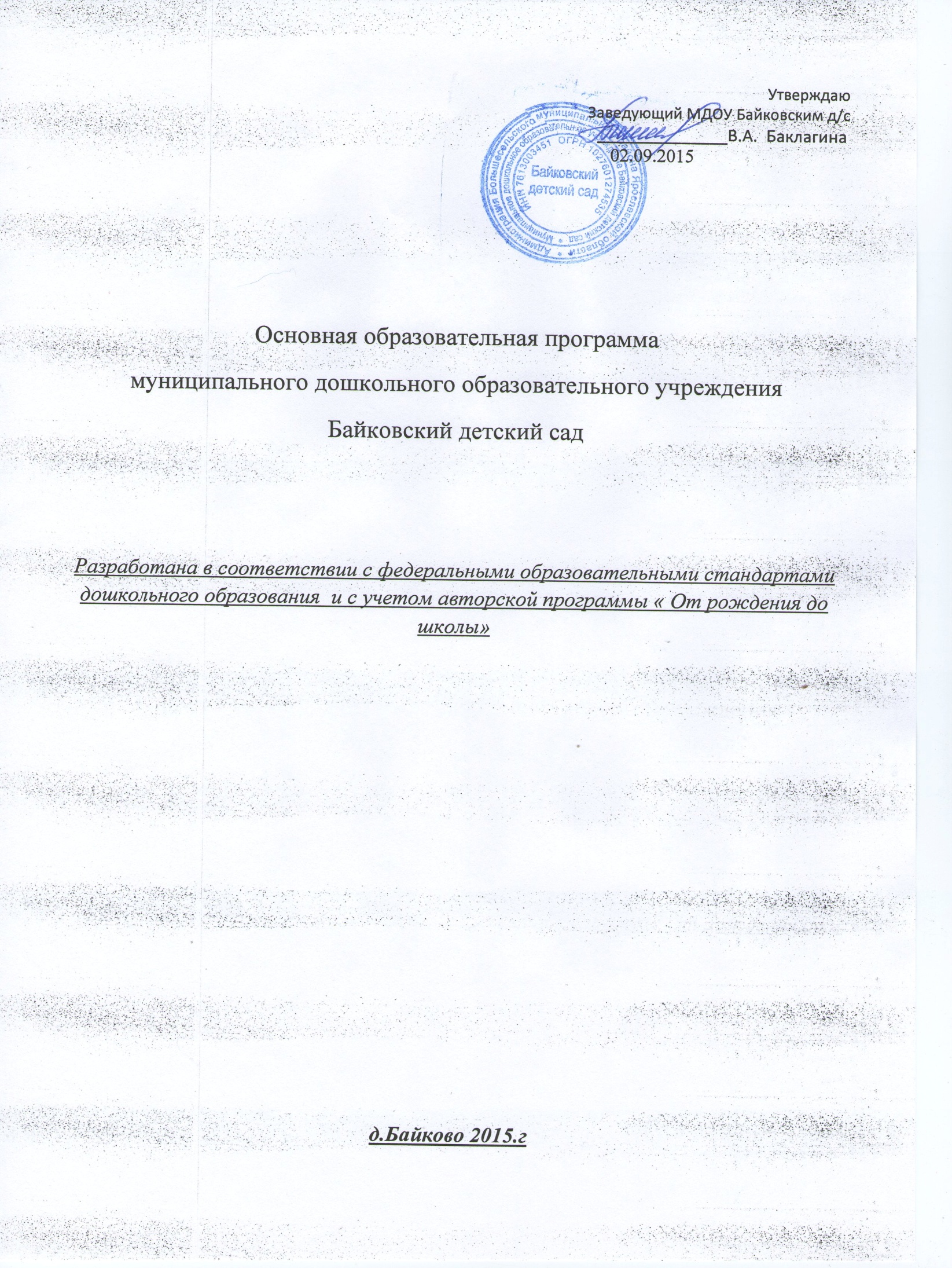 ОГЛАВЛЕНИЕЦелевой раздел1. Пояснительная записка……………………………………………………………..  1.1. Нормативно-правовая база…………………………………………………........ 1.2. Цели и задачи……………………………………………………………………... 1.3. Принципы и подходы формирования Программы……………………………. 1.4. Характеристика особенностей и развития детей……………………………… 2. Планируемые результаты освоения Программы, целевые ориентиры……….   Содержательный раздел1. Описание образовательной деятельности в соответствии с направлениями развития ребенка………………………………………………………………….….. 1.1. Социально-коммуникативное развитие……………………………………….. 1.2. Познавательное развитие………………………………………………………   1.3. Речевое развитие…………………………………………………………...……. 1.4. Физическое развитие………………………………………………………...….. 1.5. Художественно-эстетическое развитие……………………………………..… 2. Способы систематической фиксации динамики детского развития ….………. 3. Взаимодействие детского сада с семьей……………………………………….... 4.Часть программы, формируемая участниками образовательного процесса……Организационный раздел1. Описание материально-технического обеспечения………………………….… 2. Режим дня детей………………………………………………………………..…. 3. Особенности традиционных событий…………………………………………… 4. Развивающая предметно-развивающая среда…………………………………… Дополнительный раздел1. Краткая презентация……………………………………………………………… ЦЕЛЕВОЙ РАЗДЕЛ1. ПОЯСНИТЕЛЬНАЯ ЗАПИСКА В соответствии с Федеральным государственным образовательным стандартом дошкольного   образования  (ФГОС ДО) настоящая Программа направлена на достижение следующих целей: — создание условий развития ребенка, открывающих возможности для его позитивной социализации, его личностного развития, развития инициативы и творческих способностей на основе сотрудничества с взрослыми и сверстниками и соответствующих возрасту видов деятельности; — создание развивающей образовательной среды, которая представляет собой систему условий социализации и индивидуализации детей. Предлагаемая Программа рассчитана на освоение детьми от года до семи лет. В соответствии с возрастной периодизацией Д. Б. Эльконина выделяются следующие возрастные периоды: ранний возраст и дошкольный возраст. В программе представлены:- психолого-педагогическая характеристика возрастного периода; - основные формы, методы и способы реализации Программы; - описание содержания образовательной деятельности по пяти образовательным областям. В каждой образовательной области выделено несколько сквозных линий в соответствии с ФГОС ДО.Социально-коммуникативное развитие: ценностные ориентиры, мотивация к общению и средства общения, эмоциональное развитие, навыки самообслуживания.   Познавательное развитие: познавательная мотивация, познавательные действия, представления об окружающем мире.Речевое развитие: речь как средство общения, речевое развитие, речевая культура. Художественно-эстетическое развитие: эстетическое воспитание, знакомство с искусством, личностное отношение к искусству.Физическое развитие: двигательное развитие, развитие произвольных движений, здоровый образ жизни.Образовательная программа дошкольного образования — стратегия психолого-педагогической поддержки позитивной социализации и индивидуализации, развития личности детей дошкольного возраста.Программа разработана в соответствии с принципами и подходами, определёнными Федеральным государственным образовательным стандартом дошкольного образования.Основная идея программы заключена в гармоничном соединении современных технологий с традиционными средствами развития ребёнка для формирования психических процессов, ведущих сфер личности, развития творческих способностей. Программа учитывает:- индивидуальные потребности ребенка, связанные с его жизненной ситуацией и состоянием здоровья, определяющие особые условия получения им образования (далее - особые образовательные потребности), индивидуальные потребности отдельных категорий детей, в том числе с ограниченными возможностями здоровья;- возможности освоения ребёнком Программы на разных этапах её реализации.Основная образовательная программа детского сада построена с учётом авторской программы «От рождения до школы» .Ведущие цели Программы — создание благоприятных условий для полноценного проживания ребенком дошкольного детства, формирование основ базовой культуры личности, всестороннее развитие психических и физических качеств в соответствии с возрастными и индивидуальными особенностями, подготовка к жизни в современном обществе, формирование предпосылок к учебной деятельности, обеспечение безопасности жизнедеятельности дошкольника. Особое внимание в Программе уделяется развитию личности ребенка, сохранению и укреплению здоровья детей, а также воспитанию у дошкольников таких качеств, как патриотизм, активная жизненная позиция, творческий подход в решении различных жизненных ситуаций, уважение к традиционным ценностям. Эти цели реализуются в процессе разнообразных видов детской деятельности: игровой, коммуникативной, трудовой, познавательно-исследовательской, продуктивной (изобразительная, конструктивная и др.), музыкальной, чтения.Для достижения целей Программы первостепенное значение имеют:забота о здоровье, эмоциональном благополучии и своевременном всестороннем развитии каждого ребенка;создание в группах атмосферы гуманного и доброжелательного отношения ко всем воспитанникам, что позволяет растить их общительными, добрыми, любознательными, инициативными, стремящимися к самостоятельности и творчеству; максимальное использование разнообразных видов детской деятельности, их интеграция в целях повышения эффективности воспитательно-образовательного процесса; творческая организация воспитательно-образовательного процесса; вариативность использования образовательного материала, позволяющая развивать творчество в соответствии с интересами и наклонностями каждого ребенка; уважительное отношение к результатам детского творчества; единство подходов к воспитанию детей в условиях дошкольного образовательного учреждения и семьи; соблюдение в работе детского сада и начальной школы преемственности, исключающей умственные и физические перегрузки в содержании образования детей дошкольного возраста, обеспечивающей отсутствие давления предметного обучения.Решение обозначенных в Программе целей и задач воспитания возможно только при систематической и целенаправленной поддержке педагогом различных форм детской активности и инициативы, начиная с первых дней пребывания ребенка в дошкольном образовательном учреждении. От педагогического мастерства каждого воспитателя, его культуры, любви к детям зависят уровень общего развития, которого достигнет ребенок, степень прочности приобретенных им нравственных качеств. Заботясь о здоровье и всестороннем воспитании детей, педагоги дошкольных образовательных учреждений совместно с семьей должны стремиться сделать счастливым детство каждого ребенка.В Программе на первый план выдвигается развивающая функция образования, обеспечивающая становление личности ребенка и ориентирующая педагога на его индивидуальные особенности, что соответствует современной научной «Концепции дошкольного воспитания» (авторы В. В. Давыдов, В. А. Петровский и др.) о признании самоценности дошкольного периода детства. Программа построена на позициях гуманно-личностного отношения к ребенку и направлена на его всестороннее развитие, формирование духовных и общечеловеческих ценностей, а также способностей и интегративных качеств. В Программе отсутствуют жесткая регламентация знаний детей и предметный центризм в обучении.В Программе учтены лучшие традиции отечественного дошкольного образования, его фундаментальность: комплексное решение задач по охране жизни и укреплению здоровья детей, всестороннее воспитание, амплификацию (обогащение) развития на основе организации разнообразных видов детской творческой деятельности. Особая роль в Программе уделяется игровой деятельности как ведущей в дошкольном детстве (А. Н. Леонтьев, А. В. Запорожец, Д. Б. Эльконин и др.). Программа основана на важнейшем дидактическом принципе — развивающем обучении и на научном положении Л. С. Выготского о том, что правильно организованное обучение «ведет» за собой развитие. Воспитание и психическое развитие не могут выступать как два обособленных, независимых друг от друга процесса, но при этом «воспитание служит необходимой и всеобщей формой развития ребенка» (В. В. Давыдов). Таким образом, развитие в рамках Программы выступает как важнейший результат успешности воспитания и образования детей. В Программе комплексно представлены все основные содержательные линии воспитания и образования ребенка от 1 года до школы. Программа построена на принципе культуросообразности. Реализация этого принципа обеспечивает учет национальных ценностей и традиций в образовании, восполняет недостатки духовно-нравственного и эмоционального воспитания. Образование рассматривается как процесс приобщения ребенка к основным компонентам человеческой культуры (знание, мораль, искусство, труд). Главный критерий отбора программного материала — его воспитательная ценность, высокий художественный уровень используемых произведений культуры (классической и народной — как отечественной, так и зарубежной), возможность развития всесторонних способностей ребенка на каждом этапе дошкольного детства (Е. А. Флерина, Н. П. Сакулина, Н. А. Ветлугина, Н. С. Карпинская).Нормативно-правовая  базаВ настоящее время содержание образования в дошкольном образовательном учреждении определяется образовательной программой дошкольного образования, которая согласно ст.12 Федерального закона от 29.12.2012 №273 «Об образовании в Российской Федерации» разрабатывается, утверждается и реализуется образовательным учреждением в соответствии с федеральным государственным образовательным стандартом и с учетом примерных основных образовательных программ дошкольного образования.Часть 2 ст. 64 нового Закона об образовании, определяющая общую направленность образовательных программ дошкольного образования, устанавливает, что образовательные программы дошкольного образования должны быть направлены на разностороннее развитие детей дошкольного возраста с учетом их возрастных и индивидуальных особенностей на основе индивидуального подхода к дошкольникам и специфических для детей дошкольного возраста видов деятельности. 1. Закон РФ «Об образовании» (29 декабря 2012 года № 273 – ФЗ) 2. Декларация прав человека. Принята Генеральной Ассамблеей ООН 20.11.1959 г. 3. Порядок организации и осуществления образовательной деятельности по общеобразовательным программам дошкольного образования, утвержденном приказом Министерства образования и науки Российской Федерации от 30. 08. 2013 г. № 1014 4. Национальная доктрина образования в РФ на период до 2025 года. 5. Приказ Министерства образования и науки Российской Федерации (Минобрнауки России) от 17 октября 2013 г. N 1155 "Об утверждении федерального государственного образовательного стандарта дошкольного образования".6. Федеральный государственный образовательный стандарт дошкольного образования (зарегистрирован в Минюсте РФ 14 ноября 2013 г. № 30384). 7. Постановление Главного государственного санитарного врача РФ "Об утверждении СанПиН 2.4.1.3049-13 "Санитарно-эпидемиологические требования к устройству, содержанию и организации режима работы дошкольных образовательных организаций" от 15 мая 2013 года №26.8. Устав ДОУ.Цели и задачиЦель: раскрытие и развитие индивидуальности каждого ребёнка, создание субъектного опыта его жизнедеятельности, благоприятных условий для реализации активности, самостоятельности, личностно значимых потребностей и интересов детей.Все разделы Программы направлены на решение основных задач дошкольного образования, определенных Федеральным государственным образовательным стандартом дошкольного образования. Задачи:1. Охрана и укрепление физического и психического здоровья детей, в том числе их эмоционального благополучия.2. Обеспечение равных возможностей для полноценного развития каждого ребенка в период дошкольного детства независимо от места жительства, пола, нации, языка, социального статуса, психофизиологических и других особенностей (в том числе ограниченных возможностей здоровья). 3. Обеспечение преемственности целей, задач и содержания образования, реализуемых в рамках образовательных программ различных уровней.4. Создание благоприятных условий развития детей в соответствии с их возрастными и индивидуальными особенностями и склонностями, развития способностей и творческого потенциала каждого ребенка. 5.  Объединение обучения и воспитания в целостный образовательный процесс на основе духовно-нравственных и социокультурных ценностей и принятых в обществе правил и норм поведения в интересах человека, семьи, общества. 6. Формирование общей культуры личности детей, в том числе ценностей здорового образа жизни, развития их социальных, нравственных, эстетических, интеллектуальных, физических качеств, инициативности, самостоятельности и ответственности ребенка, формирования предпосылок учебной деятельности. 7.  Обеспечение вариативности и разнообразия образовательной работы различной направленности с учетом образовательных потребностей, способностей и состояния здоровья детей.8. Формирование социокультурной среды, соответствующей возрастным, индивидуальным, психологическим и физиологическим особенностям детей.   9. Обеспечение психолого-педагогической поддержки семьи и повышения компетентности родителей (законных представителей) в вопросах развития и образования, охраны и укрепления здоровья детей.Реализация Программы предполагает совместную деятельность детей и взрослых, индивидуальный подход и личностно-ориентированное общение педагога с воспитанниками и их родителями, поддержку детской инициативы, раскрытие потенциала каждого ребенка. Фундаментальным подходом к реализации Программы является личностно-ориентированный подход. 1.3. Принципы и подходы формирования Программы1. Понимание детства как уникального самоценного периода в общем развитии человека. Полноценное проживание ребенком всех этапов детства (младенческий, ранний и дошкольный возраст), амплификация детства, недопустимость искусственного ускорения или замедления темпов развития ребенка.2. Возрастная адекватность дошкольного образования: соответствие условий, методов, требований возрасту и особенностям развития ребенка. Реализация Программы в формах, специфических для детей дошкольного возраста: игра, познавательная и исследовательская деятельность, творческая активность, общение и совместная деятельность с другими детьми и взрослыми. 3.  Поддержка разнообразия детства. Учет индивидуальных потребностей ребенка, связанных с его жизненной ситуацией и состоянием здоровья (в том числе ограниченными возможностями здоровья), определяющих особые условия получения им образования; направленность на создание условий и развивающей среды, подходящих для детей с разными образовательными потребностями.4. Организация образовательного процесса с учетом этнокультурной ситуации развития детей, на основе уважения к различным национальным культурам. Приобщение детей к социокультурным нормам, традициям семьи, общества и государства. 5. Гуманистический характер взаимодействия взрослых – родителей (законных представителей), педагогических и иных работников Организации – и детей; уважение личности ребенка. Признание ребенка полноценным участником образовательных отношений, при которых сам ребенок становится активным в выборе содержания своего образования; поддержка детской инициативы в различных видах деятельности. 6. Ориентация образования на развитие познавательных интересов и познавательных действий ребенка, развитие и гармонизацию эмоциональной сферы, формирование нравственных качеств личности и социализацию ребенка. Исходя из принципов, лежащих в основе Программы, при организации образовательного процесса в дошкольном учреждении необходимо ориентироваться на возрастные особенности детей, учитывать возрастную специфику способов их восприятия окружающего мира и поведения.  1.4.  Характеристика особенностей и развития детейВозрастные особенности психического развитиядетей от года до двух летЕжемесячная прибавка в весе составляет 200-, а в росте . Продолжается совершенствование строения и функций внутренних органов, костной, мышечной и центральной нервной системы. Повышается работоспособность нервных клеток. Длительность каждого периода активного бодрствования у детей до полутора лет составляет 3-4 часа, двух лет  –  4-5,5 часа.На развитие основных движений ребёнка частично влияют пропорции его тела: короткие ноги, длинное туловище, большая голова. Малыш до полутора лет часто падает при ходьбе, не всегда может вовремя остановиться, обойти препятствие. Несовершенна и осанка. Вследствие недостаточного развития мышечной системы ребёнку трудно долго выполнять однотипные движения, например, ходить с мамой «только за ручку».Постепенно совершенствуется ходьба. Дети учатся свободно передвигаться на прогулке: они взбираются на бугорки, ходят по траве, перешагивают через небольшие препятствия, например, палку, лежащую на земле. Исчезает шаркающая походка. В подвижных играх и на музыкальных занятиях дети делают боковые шаги, медленно кружатся на месте.В начале второго года дети много лазают: взбираются на горку, на диванчики, а позже (приставным шагом) и на шведскую стенку. Они также перелезают через бревно, подлезают под скамейку, пролезают через обруч. После полутора лет у малышей кроме основных развиваются и подражательные движения (мишке, зайчику). В простых подвижных играх и плясках дети привыкают координировать свои движения и действия друг с другом (при числе участвующих не более 8-10). При обучении и правильном подборе игрового материала дети осваивают действия с разнообразными игрушками: разборными (пирамиды, матрёшки и др.),  строительным материалом и сюжетными игрушками (куклы с атрибутами к ним, мишки). Эти действия ребёнок воспроизводит по подражанию после показа взрослого.Постепенно из отдельных действий складываются «цепочки», и малыш учится доводить предметные действия до результата: заполняет колечками всю пирамиду, подбирая их по цвету и размеру, из строительного материала возводит по образцу забор, паровозик, башенку и другие несложные постройки.Значительные перемены происходят и в действиях с сюжетными игрушками. Дети начинают переносить разученное действие с одной игрушкой (кукла) на другие (мишка, зайки); они активно ищут предмет, необходимый для завершения действия (одеяло, чтобы уложить куклу спать, мисочку, чтобы накормить мишку).Воспроизводя подряд 2-3 действия, они сначала не ориентируются на то, как это бывает в жизни: спящую куклу, например, вдруг начинают катать на машинке. К концу второго года в игровых действиях детей уже отражается привычная  им жизненная последовательность: погуляв с куклой, кормят её и укладывают спать.Бытовые действия с сюжетными игрушками дети воспроизводят на протяжении всего периода дошкольного детства. Но при этом дети 3-5 лет и старше устраивают из каждого действия «многозвеньевой ритуал». Перед едой кукле вымоют руки, завяжут салфетку, проверят, не горяча ли каша, кормить будут ложкой, а пить дадут из чашки. Всего этого на втором году нет. Ребёнок просто подносит миску ко рту куклы. Аналогично он поступает и в других ситуациях. Этими особенностями объясняется простота подбора сюжетных игрушек и атрибутов к ним.Изложенное даёт основание считать, что на втором году из отдельных действий складываются элементы, основа деятельности, свойственной дошкольному детству: предметная с характерным для неё сенсорным уклоном, конструктивная и сюжетно-ролевая игра (последнюю на втором году можно считать лишь отобразительной).Успехи в развитии предметно-игровой деятельности сочетаются с её неустойчивостью, особенно заметной при дефектах воспитания. Имея возможность приблизиться к любому предмету, попавшему в поле зрения, ребёнок бросает то, что держит в руках, и устремляется к нему. Постепенно это можно преодолеть.Второй год жизни – это период интенсивного формирования речи. Связи между предметом (действием) и словами, их обозначающими, формируются в 6-10 раз быстрее, чем в конце первого года. При этом понимание речи окружающих по-прежнему опережает умение говорить. Дети усваивают названия предметов, действий, обозначения некоторых качеств и состояний. Благодаря этому можно организовать деятельность и поведение малышей, формировать и совершенствовать восприятие, в том числе составляющие основу сенсорного воспитания.В процессе разнообразной деятельности со взрослыми дети усваивают, что одно и то же действие может относиться к разным предметам: «надень шапку, надень колечки на пирамидку и т.д.». Важным приобретением речи и мышления является формирующаяся на втором году жизни способность обобщения. Слово в сознании ребёнка начинает ассоциироваться не с одним предметом, а обозначать все предметы, относящиеся к этой группе, несмотря на различие по цвету, размеру и даже внешнему виду (кукла большая и маленькая, голышом и одетая, кукла-мальчик и кукла-девочка). Способность обобщения позволяет детям узнавать предметы, изображённые на картинке, в то время как в начале года на просьбу показать какой-либо предмет малыш ориентировался на случайные несущественные признаки. Так, словом кх он обозначал и кошку, и меховой воротник.Малыш привыкает к тому, что между предметами существуют разные связи, а взрослые и дети действуют в разных ситуациях, поэтому ему понятны сюжетные инсценировки (показ игрушек, персонажей кукольного и настольного театра).Впечатления от таких показов, заинтересованного рассматривания сохраняются в памяти. Поэтому дети старше полутора лет способны поддерживать диалог-воспоминание со взрослым о недавних событиях или вещах, связанных с их личным опытом: «Куда ходили?» - «Гулять».- «Кого видели?» - «Собачку».- «Кого кормили зёрнышками?» - «Птичку».Активный словарь на протяжении года увеличивается неравномерно. К полутора годам он равен примерно 20-30 словам. После 1 года 8-10 месяцев происходит скачок, и активно используемый словарь состоит теперь из 200-300 слов. В нём много глаголов и существительных, встречаются простые прилагательные и наречия (тут, там, туда и т.д.), а также предлоги.Упрощённые слова (ту-ту, ав-ав) заменяются обычными, пусть и несовершенными в фонематическом отношении. После полутора лет ребёнок чаще всего воспроизводит контур слова (разное число слогов), наполняя его звуками-заместителями, более или менее близкими по звучанию слышимому образцу. Попытки улучшить произношение, повторяя слово за взрослым, в этом возрасте не приносят успеха. Это становится лишь возможным на третьем году. Ребёнок в большинстве случаев после полутора лет правильно произносит губно-губные звуки (п, б, м), передние нёбоязычные (т, д, н), задние нёбоязычные (г, х). Свистящие, шипящие и сонорные звуки, а также слитные фонемы в словах, произносимых ребёнком, встречаются крайне редко.  	Вначале произносимое ребёнком слово является целым предложением. Так, слова «бах, упала» в одних случаях обозначают, что малыш уронил игрушку, в других – что он сам упал и ушибся. К полутора годам в высказываниях детей появляются двухсловные предложения, а в конце второго года обычным становится использование трёх-, четырёхсловных предложений.	Ребёнок старше полутора лет активно обращается ко взрослым с вопросами. Но выражает их преимущественно интонационно: «Ия куся?» - то есть «Ира кушала?». Вопросительными словами дети пользуются реже, но могут спросить: «Где платок?», «Баба куда пошла?», «Это что?».	На втором году жизни ребёнок усваивает имена взрослых и детей, с которыми общается повседневно, а также некоторые родственные отношения (мама, папа, бабушка). Он понимает элементарные человеческие чувства, обозначаемые словами «радуется», «сердится», «испугался», «жалеет». В речи появляются оценочные суждения: «плохой», «хороший», «красивый».	Совершенствуется самостоятельность детей в предметно-игровой деятельности и самообслуживании. Малыш овладевает умением самостоятельно есть любую пищу, умываться и мыть руки, приобретает навыки опрятности.	Расширяется ориентировка в ближайшем окружении. Знание того, как называются части помещения группы (мебель, одежда, посуда), помогает ребёнку выполнять несложные (из одного, а к концу года из 2-3 действий) поручения взрослых, постепенно он привыкает соблюдать элементарные правила поведения, обозначаемые словами «можно», «нельзя», «нужно». Общение со взрослым носит деловой, объектно-направленный характер.	На втором году закрепляется и углубляется потребность общения со взрослым по самым разным поводам. При этом к двум годам дети постепенно переходят с языка жестов, мимики, выразительных  звукосочетаний к выражению просьб, желаний, предложений с помощью слов и коротких фраз. Так речь становится основным средством общения со взрослым, хотя в этом возрасте ребёнок охотно говорит только с близкими, хорошо знакомыми ему людьми.	На втором году жизни у детей сохраняется и развивается тип эмоционального взаимообщения. По двое-трое они самостоятельно играют друг с другом в разученные ранее при помощи взрослого игры («Прятки», «Догонялки»).	Однако опыт взаимообщения у детей невелик и основа его ещё не сформирована. Имеет место непонимание со стороны предполагаемого партнёра. Ребёнок может расплакаться и даже ударить жалеющего его. Он активно протестует против вмешательства в свою игру.	Игрушка в руках другого гораздо интереснее для малыша, чем та, что стоит рядом. Отобрав её у соседа, но не зная, что делать дальше, малыш её просто бросает. Воспитателю не следует проходить мимо подобных фактов, чтобы у детей не пропало желание общаться.	Взаимообщение детей в течение дня возникает, как правило, в предметно-игровой деятельности и режимных процессах, а поскольку предметно-игровые действия и самообслуживание только формируются, самостоятельность, заинтересованность в их выполнении следует всячески оберегать.	Детей приучают соблюдать «дисциплину расстояния», и они осваивают умение играть и действовать рядом, не мешая друг другу, вести себя в группе соответствующим образом: не лезть в тарелку соседа, подвинуться на диванчике, чтобы мог сесть ещё один ребёнок, не шуметь в спальне и т.д. При этом они пользуются простыми словами: «на» («возьми»), «дай», «пусти», «не хочу» и др.	На фоне «охраны» деятельности каждого малыша нужно формировать совместные действия. Сначала по подсказу взрослого, а к двум годам самостоятельно дети способны помогать друг другу: принести предмет, необходимый для продолжения игры (кубики, колечки для пирамидки, одеяло для куклы). Подражая маме или воспитателю, один малыш пытается «накормить, причесать» другого.Возможны несложные плясовые действия парами на музыкальных занятиях.	Основными приобретениями  второго года жизни можно считать: совершенствование основных движений, особенно ходьбы. Подвижность ребёнка порой даже мешает ему сосредоточиться на спокойных занятиях.	Наблюдается быстрое и разноплановое развитие предметно-игрового поведения, благодаря чему к концу пребывания детей во второй группе раннего возраста у них формируются компоненты всех видов деятельности, характерных для периода дошкольного детства.	Происходит быстрое развитие разных сторон речи и её функций. Хотя темп развития понимания речи окружающих по-прежнему опережает умение говорить, в конце второго года активный словарь состоит уже из 200-300 слов, иначе говоря, по сравнению с предшествующей возрастной группой он возрастает в 20-30 раз. С помощью речи можно организовать поведение ребёнка, а речь самого малыша становится основным средством общения со взрослым.	С одной стороны, возрастает самостоятельность ребёнка во всех сферах жизни, с другой – он осваивает правила поведения в группе (играть рядом, не мешая другим, помогать, если это понятно и несложно). Всё это является основой для развития в будущем совместной игровой деятельности.Возрастные особенности психического развития детей от двух до трёх лет	На третьем  году жизни дети становятся самостоятельнее. Продолжает развиваться предметная деятельность, ситуативно-деловое общение ребёнка и взрослого; совершенствуются восприятие, речь, начальные формы произвольного поведения, игры, наглядно-действенное мышление.Развитие предметной деятельности связано с усвоением культурных способов действия с различными предметами. Развиваются действия соотносящие и орудийные.Умение выполнять орудийные действия развивает произвольность, преобразуя натуральные формы активности в культурные на основе предлагаемой взрослыми модели, которая выступает в качестве не только объекта подражания, но и образца, регулирующего собственную активность ребёнка.В ходе совместной со взрослыми предметной деятельности продолжает развиваться понимание речи. Слово отделяется от ситуации и приобретает самостоятельное значение. Дети продолжают осваивать названия окружающих предметов, учатся выполнять простые словесные просьбы взрослых в пределах видимой наглядной ситуации.Количество понимаемых слов значительно возрастает. Совершенствуется регуляция поведения в результате обращения взрослых к ребёнку, который начинает понимать не только инструкцию, но и рассказ взрослых.Интенсивно развивается активная речь детей. К 3 годам они осваивают основные грамматические структуры, пытаются строить простые предложения, в разговоре со взрослыми используют практически все части речи. Активный словарь достигает примерно 1000-1500 слов.К концу третьего года жизни речь становится средством общения ребёнка со сверстниками. В этом возрасте у детей формируются новые виды деятельности: игра, рисование, конструирование.Игра носит процессуальный характер, главное в ней – действия. Они совершаются с игровыми предметами, приближёнными к реальности. В середине третьего года жизни появляются действия с предметами-заместителями.Появление собственно изобразительной деятельности обусловлено тем, что ребёнок уже способен сформулировать намерение изобразить какой-либо предмет. Типичным является изображение человека в виде «головонога» - окружности и отходящих от неё линий.К третьему году жизни совершенствуются зрительные и слуховые ориентировки, что позволяет детям безошибочно выполнять ряд заданий: осуществлять выбор из 2-3 предметов по форме, величине и цвету; различать мелодии; петь.Совершенствуется слуховое  восприятие, прежде всего фонематический слух. К трём годам дети воспринимают все звуки родного языка, но произносят их с большими искажениями.Основной формой мышления становится наглядно-действенная. Её особенность заключается в том, что возникающие в жизни ребёнка проблемные ситуации разрешаются путём реального действия с предметами.Для детей этого возраста характерна неосознанность мотивов, импульсивность и зависимость чувств и желаний от ситуации. Дети легко заражаются эмоциональным состоянием сверстников. Однако в этот период начинает складываться и произвольность поведения. Она обусловлена развитием орудийных действий и речи. У детей появляются чувства гордости и стыда, начинают формироваться элементы самосознания, связанные с идентификацией с именем и полом. Завершается ранний возраст кризисом трёх лет. Ребёнок осознаёт себя  как  отдельного  человека,  отличного  от взрослого. У него формируется образ Я.Кризис часто сопровождается рядом отрицательных проявлений: негативизмом, упрямством, нарушением общения со взрослыми и др. Кризис может продолжаться от нескольких месяцев до двух лет. Но его может и не быть.Возрастные особенности психического развития детейот трёх до четырёх лет	В возрасте 3-4 лет ребёнок постепенно выходит за пределы семейного круга. Его общение становится внеситуативным. Взрослый становится для ребёнка не только членом семьи, но и носителем определённой общественной функции. Желание ребёнка выполнять такую же функцию приводит к противоречию с его реальными возможностями. Это противоречие разрешается через развитие игры, которая становится ведущим видом деятельности в дошкольном возрасте.	Главной особенностью игры является её условность: выполнение одних действий с одними предметами предполагает их отнесённость к другим действиям с другими предметами. Основным содержанием игры младших дошкольников являются действия с игрушками и предметами-заместителями. Продолжительность игры небольшая. Младшие дошкольники ограничиваются игрой с одной-двумя ролями  и простыми, неразвёрнутыми сюжетами. Игры с правилами в этом возрасте только начинают формироваться. 	Изобразительна деятельность ребёнка зависит от его представлений о предмете. В этом возрасте они только начинают формироваться. Графические образы бедны. У одних детей в изображениях отсутствуют детали, у других рисунки могут быть более детализированы. Дети уже могут использовать цвет.	Большое значение для развития мелкой моторики имеет лепка. Младшие дошкольники способны под руководством взрослого вылепить простые предметы. 	Известно, что аппликация оказывает положительное влияние на развитие восприятия. В этом возрасте детям доступны простейшие виды аппликации.	Конструктивная деятельность в младшем дошкольном возрасте ограничена возведением несложных построек по образцу и по замыслу.	В младшем дошкольном возрасте развивается перцептивная деятельность. Дети от использования предэталонов – индивидуальных единиц восприятия – переходят к сенсорным эталонам – культурно выработанным средствам восприятия. К концу младшего дошкольного возраста дети могут воспринимать до пяти и более форм предметов и до семи и более цветов, способны дифференцировать предметы по величине, ориентироваться в пространстве группы детского сада, а при определённой организации образовательного процесса и в помещении всего дошкольного учреждения.	Развиваются память и внимание. По просьбе взрослого дети могут запомнить 3-4 слова и 5-6 названий предметов. К концу младшего дошкольного возраста они способны запомнить значительные отрывки из любимых произведений.	Продолжает развиваться наглядно-действенное мышление. При этом преобразования ситуаций в ряде случаев осуществляются на основе целенаправленных проб с учётом желаемого результата. Дошкольники способны установить некоторые скрытые связи и отношения между предметами.	В младшем дошкольном возрасте начинает развиваться воображение, которое особенно наглядно проявляется в игре, когда одни объекты выступают в качестве заместителей других.	Взаимоотношения детей обусловлены нормами и правилами. В результате целенаправленного воздействия они могут усвоить относительно большое количество норм, которые выступают основанием для оценки собственных действий и действий других детей. 	Взаимоотношения детей ярко проявляются в игровой деятельности. Они скорее играют рядом, чем активно вступают во взаимодействие. Однако уже в этом возрасте могут наблюдаться устойчивые избирательные взаимоотношения. Конфликты возникают преимущественно по поводу игрушек. Положение ребёнка в группе сверстников во многом определяется мнением воспитателя.	В младшем дошкольном возрасте можно наблюдать соподчинение  мотивов поведения в относительно простых ситуациях. Сознательное управление поведением только начинает складываться; во многом поведение ребёнка ещё ситуативно. Вместе с тем можно наблюдать и случаи ограничения собственных побуждений самим ребёнком, сопровождаемые словесными указаниями. Начинает развиваться самооценка, при этом дети в значительной мере ориентируются на оценку воспитателя. Продолжает развиваться также их половая идентификация, что проявляется в характере выбираемых игрушек и сюжетов.  Возрастные особенности психического развития детей от четырёх до пяти лет	В игровой деятельности детей среднего дошкольного возраста появляются ролевые взаимодействия. Они указывают на то, что дошкольники начинают отделять себя от принятой роли. В процессе игры роли могут меняться. Игровые действия начинают выполняться не ради них самих, а ради смысла игры. Происходит разделение игровых и реальных взаимодействий детей.	Значительное развитие получает изобразительная  деятельность. Рисунок становится предметным и детализированным. Графическое изображение человека характеризуется наличием туловища, глаз, рта, носа, волос, иногда одежды и её деталей. Совершенствуется техническая сторона изобразительной деятельности. Дети могут рисовать основные геометрические фигуры, вырезать ножницами, наклеивать изображения на бумагу и т.д. 	Усложняется конструирование. Постройки могут включать 5-6 деталей. Формируются навыки конструирования по собственному замыслу, а также планирование последовательности действий.	Двигательная сфера ребёнка характеризуется позитивными изменениями мелкой и крупной моторики. Развиваются ловкость, координация движений. Дети в этом возрасте лучше, чем младшие дошкольники, удерживают равновесие, перешагивают через небольшие преграды. Усложняются игры с мячом.	К концу среднего дошкольного возраста восприятие детей становится более развитым. Они оказываются способными назвать форму, на которую похож тот или иной предмет. Они могут вычленять в сложных объектах простые формы и из простых форм воссоздавать сложные объекты. Дети способны упорядочить группы предметов по сенсорному признаку – величине, цвету; выделить такие параметры, как высота, длина и ширина. Совершенствуется ориентация в пространстве.	Возрастает объём памяти. Дети запоминают до 7-8 названий предметов. Начинает складываться произвольное запоминание: дети способны принять задачу на запоминание, помнят поручения взрослых, могут выучить небольшое стихотворение и т.д.	Начинает развиваться образное мышление. Дети оказываются способными использовать простые схематизированные изображения для решения несложных задач. Дошкольники могут строить по схеме, решать лабиринтные задачи. Развивается предвосхищение. На основе пространственного  расположения объектов дети могут сказать, что произойдёт в результате их взаимодействия. Однако при этом им трудно встать на позицию другого наблюдателя и во внутреннем плане совершить мысленное преобразование образа. Для детей этого возраста особенно характерны известные феномены Ж.Пиаже: сохранение количества, объёма и величины. Например, если ребёнку предъявить три чёрных кружка из бумаги и семь белых кружков из бумаги и спросить: «Каких кружков больше – чёрных или белых?», большинство ответят, что белых больше. Но если спросить: «Каких больше – белых или бумажных?», ответ будет таким же – белых больше.	Продолжает развиваться воображение. Формируются такие его особенности, как оригинальность и произвольность. Дети могут самостоятельно придумать небольшую сказку на заданную тему.	Увеличивается устойчивость внимания. Ребёнку оказывается доступной сосредоточенная деятельность в течение 15-20 минут. Он способен удерживать в памяти при выполнении каких-либо действий несложное условие.	В среднем дошкольном возрасте улучшается произношение звуков и дикция. Речь становится предметом активности детей. Они удачно имитируют голоса животных, интонационно выделяют речь тех или иных персонажей. Интерес вызывают ритмическая структура речи, рифмы.	Развивается грамматическая сторона речи. Дошкольники занимаются словотворчеством на основе грамматических правил. Речь детей при взаимодействии друг с другом носит ситуативный характер, а при общении со взрослым становится внеситуативной.	Изменяется содержание общения ребёнка и взрослого. Оно выходит за пределы конкретной ситуации, в которой оказывается ребёнок. Ведущим становится познавательный мотив. Информация, которую ребёнок получает в процессе общения, может быть сложной и трудной для понимания, но она вызывает интерес.	У детей формируется потребность в уважении со стороны взрослого, для них оказывается чрезвычайно важной его похвала. Это приводит к их повышенной обидчивости на замечания. Повышенная обидчивость представляет собой возрастной феномен.	Взаимоотношения со сверстниками характеризуются избирательностью, которая выражается в предпочтении одних детей другим. Появляются постоянные партнёры по играм. В группах начинают выделяться лидеры. Появляются конкурентность, соревновательность. Последняя важна для сравнения себя с другим, что ведёт к развитию образа Я ребёнка, его детализации.	Основные достижения возраста связаны с развитием игровой деятельности; появлением ролевых и реальных взаимодействий; с развитием изобразительной деятельности; конструированием по замыслу, планированием; совершенствованием восприятия, развитием образного мышления и воображения, эгоцентричностью познавательной позиции; развитием памяти, внимания, речи, познавательной мотивации, совершенствования восприятия; формированием потребности в уважении со стороны взрослого, появлением обидчивости, конкурентности, соревновательности со сверстниками, дальнейшим развитием образа Я ребёнка, его детализацией.Возрастные особенности психического развитиядетей от пяти до шести летДети шестого года жизни уже могут распределять роли до начала игры и строят своё поведение, придерживаясь роли. Игровое взаимодействие сопровождается речью, соответствующей и по содержанию, и интонационно взятой роли. Речь, сопровождающая реальные отношения детей, отличается от ролевой речи. Дети начинают осваивать социальные отношения и понимать подчинённость позиций в различных видах деятельности взрослых, одни роли становятся для них более привлекательными, чем другие. При распределении ролей могут возникать конфликты, связанные с субординацией ролевого поведения. Наблюдается организация игрового пространства, в котором выделяются смысловой «центр» и «периферия». (В игре «Больница» таким центром оказывается кабинет врача, в игре «Парикмахерская» - зал стрижки, а зал ожидания выступает в качестве периферии игрового пространства.)  Действия детей в играх становятся разнообразными.Развивается изобразительная деятельность детей. Этот возраст наиболее активного рисования. В течение года дети способны создать до двух тысяч рисунков. Рисунки могут быть самыми разными по содержанию: это и жизненные впечатления детей, и воображаемые ситуации, и иллюстрации к фильмам и книгам. Обычно рисунки представляют собой схематичные изображения различных объектов, но могут отличаться оригинальностью композиционного решения, передавать статичные и динамичные отношения. Рисунки приобретают сюжетный характер; достаточно часто встречаются многократно повторяющиеся сюжеты с небольшими или, напротив, существенными изменениями. Изображение человека становится более детализированным и пропорциональным. По рисунку можно судить о половой принадлежности и эмоциональном состоянии изображённого человека.Конструирование характеризуется умением анализировать условия, в которых протекает эта деятельность. Дети используют и называют различные детали деревянного конструктора. Могут заменить детали постройки в зависимости от имеющегося материала. Овладевают обобщённым способом обследования образца. Способны выделять основные части предполагаемой постройки. Конструктивная деятельность может осуществляться на основе схемы, по замыслу и по условиям. Появляется конструирование в ходе совместной деятельности.Дети могут конструировать из бумаги, складывая её в несколько раз (два, четыре, шесть сгибаний); из природного материала. Они осваивают два способа конструирования: 1) от природного материала к художественному образцу (в этом случае ребёнок «достраивает» природный материал до целостного образа, дополняя его различными деталями); 2) от художественного образца к природному материалу (в этом случае ребёнок подбирает необходимый материал, для того чтобы воплотить образ).Продолжает совершенствоваться восприятие цвета, формы и величины, строения предметов; представления детей систематизируются. Дети называют не только основные цвета и их оттенки, но и промежуточные цветовые оттенки; форму прямоугольников, овалов, треугольников. Воспринимают величину объектов, легко выстраивают в ряд – по возрастанию или убыванию – до десяти различных предметов.Однако дети могут испытывать трудности при анализе пространственного положения объектов, если сталкиваются с несоответствием формы и их пространственного расположения. Это свидетельствует о том, что в различных ситуациях восприятие представляет для дошкольников известные сложности, особенно если они должны одновременно учитывать несколько различных и при этом противоположных признаков.В старшем дошкольном возрасте продолжает развиваться образное мышление. Дети способны не только решить задачу в наглядном плане, но и совершить преобразования объекта, указать, в какой последовательности объекты вступят во взаимодействие, и т.д. Однако подобные решения окажутся правильными только в том случае, если дети будут применять адекватные мыслительные средства. Среди них можно выделить схематизированные представления, которые возникают в процессе наглядного моделирования; комплексные представления, отражающие представления детей о системе признаков, которыми могут обладать объекты, а также представления, отражающие стадии преобразования различных объектов и явлений (представления о цикличности изменений): представления о смене времён года, дня и ночи, об увеличении и уменьшении объектов в результате различных воздействий, представления о развитии т.д. Кроме того, продолжают совершенствоваться обобщения, что является основой словесно-логического мышления. В дошкольном возрасте у детей ещё отсутствуют представления о классах объектов. Объекты группируются по признакам, которые могут изменяться, однако начинают формироваться операции логического сложения и умножения классов. Так, например, старшие дошкольники при группировании объектов могут учитывать два признака: цвет и форму (материал) и т.д.Как показали исследования отечественных психологов, дети старшего дошкольного возраста способны рассуждать и давать адекватные причинные объяснения, если анализируемые отношения не выходят за пределы их наглядного опыта.Развитие воображения в этом возрасте позволяет детям сочинять достаточно оригинальные и последовательно разворачивающиеся истории. Воображение будет активно развиваться лишь при условии проведения специальной работы по его активизации.Продолжают развиваться устойчивость, распределение, переключаемость внимания. Наблюдается переход от непроизвольного к произвольному вниманию.Продолжает совершенствоваться речь, в том числе её звуковая сторона. Дети могут правильно воспроизводить шипящие, свистящие и сонорные звуки. Развиваются фонематический слух, интонационная выразительность речи при чтении стихов в сюжетно-ролевой  игре и в повседневной жизни. Совершенствуется грамматический строй речи. Дети используют практически все части речи, активно занимаются словотворчеством. Богаче становится лексика: активно используются синонимы и антонимы. Развивается связная речь. Дети могут пересказывать, рассказывать по картинке, передавая не только главное, но и детали.Достижения этого возраста характеризуются распределением ролей в игровой деятельности; структурированием игрового пространства; дальнейшим развитием изобразительной деятельности, отличающейся высокой продуктивностью; применением в конструировании обобщённого способа обследования образца.Восприятие характеризуется анализом сложных форм объектов; развитие мышления сопровождается освоением мыслительных средств (схематизированные представления, комплексные представления, представления о цикличности изменений); развиваются умение обобщать, причинное мышление, воображение, произвольное внимание, речь, образ Я. Возрастные особенности психического развития детей от шести до семи летВ сюжетно-ролевых играх дети подготовительной к школе группы начинают осваивать сложные взаимодействия людей, отражающие характерные значимые жизненные ситуации, например, свадьбу, рождение ребёнка, болезнь, трудоустройство и т.д.Игровые действия становятся более сложными, обретают особый смысл, который не всегда открывается взрослому. Игровое пространство усложняется. В нём может быть несколько центров, каждый из которых поддерживает свою сюжетную линию. При этом дети способны отслеживать поведение партнёров по всему игровому пространству и менять своё поведение в зависимости от места в нём. Так, ребёнок уже обращается к продавцу не просто как покупатель, а как покупатель-мама или покупатель-шофёр и т.п. Исполнение роли акцентируется не только самой ролью, но и тем, в какой части игрового пространства эта роль воспроизводится. Например, исполняя роль водителя автобуса, ребёнок командует пассажирами и подчиняется инспектору ГИБДД. Если логика игры требует появления новой роли, то ребёнок может по ходу игры взять на себя новую роль, сохранив при этом роль, взятую ранее. Дети могут комментировать исполнение роли тем или иным участником игры.Образы из окружающей жизни и литературных произведений, передаваемые детьми в изобразительной деятельности, становятся сложнее. Рисунки приобретают более детализированный характер, обогащается их цветовая гамма. Более явными становятся различия между рисунками мальчиков и девочек. Мальчики охотно изображают технику, космос, военные действия и т.п. Девочки обычно рисуют женские образы: принцесс, балерин, моделей и т.д. Часто встречаются и бытовые сюжеты: мама и дочка, комната и т.д. При правильном педагогическом подходе у детей формируются художественно-творческие способности в изобразительной деятельности.Изображение человека становится ещё более детализированным и пропорциональным. Появляются пальцы на руках, глаза, рот, нос, брови, подбородок. Одежда может быть украшена различными деталями.Дети подготовительной к школе группы в значительной степени освоили конструирование из строительного материала. Они свободно владеют обобщёнными способами анализа, как изображений, так и построек; не только анализирует основные конструктивные особенности различных деталей, но и определяют их форму на основе сходства со знакомыми им объёмными предметами. Свободные постройки становятся симметричными и пропорциональными, их строительство осуществляется на основе зрительной ориентировки. Дети быстро и правильно подбирают необходимый материал. Они достаточно точно представляют себе последовательность, в которой будет осуществляться постройка, и материал, который понадобится для её выполнения; способы выполнять различные по степени сложности постройки, как по собственному замыслу, так и по условиям.В этом возрасте дети уже могут освоить сложные формы сложения из листа бумаги и придумывать собственные, но этому их нужно специально обучать. Данный вид деятельности не просто доступен детям – он важен для углубления их пространственных представлений.Усложняется конструирование из природного материала. Дошкольникам уже доступны целостные композиции по предварительному замыслу, которые могут передавать сложные отношения, включать фигуры людей и животных в различных условиях.У детей продолжает развиваться восприятие, однако они не всегда могут одновременно учитывать несколько различных признаков. Развивается образное мышление, однако воспроизведение метрических отношений затруднено. Это легко проверить, предложив детям воспроизвести на листе бумаги образец, на котором нарисованы девять точек, расположенных не на одной прямой. Как правило, дети не воспроизводят метрические отношения между точками: при наложении рисунков друг на друга точки детского рисунка не совпадают с точками образца.Продолжает развиваться воображение, однако часто приходится констатировать снижение развития воображения в этом возрасте в сравнении со старшей группой. Это можно объяснить различными влияниями, в том числе и средств массовой информации, приводящими к стереотипности детских образов.Продолжает развиваться внимание дошкольников, оно становится произвольным. В некоторых видах деятельности время произвольного сосредоточения достигает 30 минут.У дошкольников продолжает развиваться речь: её звуковая сторона, грамматический строй, лексика. Развивается связная речь. В высказываниях детей отражаются как расширяющий словарь, так и характер обобщений, формирующихся в этом возрасте. Дети начинают активно употреблять обобщающие существительные, синонимы, антонимы, прилагательные и т.д.В результате правильно организованной образовательной работы у детей развивается диалогическая и некоторые виды монологической речи.В подготовительной к школе группе завершается дошкольный возраст. Его основные достижения связаны с освоением мира вещей как предметов человеческой культуры; дети осваивают формы позитивного общения с людьми; развивается половая идентификация, формируется позиция школьника.К концу дошкольного возраста ребёнок обладает высоким уровнем познавательного и личностного развития, что позволяет ему в дальнейшем успешно учиться в школе.2. Планируемые результаты Специфика дошкольного детства (гибкость, пластичность развития ребенка, высокий разброс вариантов его развития, его непосредственность и непроизвольность) не позволяет требовать от ребенка дошкольного возраста достижения конкретных образовательных результатов и обусловливает необходимость определения результатов освоения образовательной программы в виде целевых ориентиров. Целевые ориентиры дошкольного образования, представленные в ФГОС ДО, следует рассматривать как социально-нормативные возрастные характеристики возможных достижений ребенка. Это ориентир для педагогов и родителей, обозначающий направленность воспитательной деятельности взрослых.  В программе , так же как и в Стандарте, целевые ориентиры даются для детей раннего возраста (на этапе перехода к дошкольному возрасту) и для старшего дошкольного возраста (на этапе завершения дошкольного образования). Целевые ориентиры образования в раннем возрасте: •  Ребенок интересуется окружающими предметами и активно действует с ними; эмоционально вовлечен в действия с игрушками и другими  предметами, стремится проявлять настойчивость в достижении результата своих действий. • Использует специфические, культурно фиксированные предметные действия, знает назначение бытовых предметов (ложки, расчески, карандаша и пр.) и умеет пользоваться ими. Владеет простейшими навыками самообслуживания; стремится проявлять самостоятельность в бытовом и игровом поведении; проявляет навыки опрятности. •   Проявляет отрицательное отношение к грубости, жадности. • Соблюдает правила элементарной вежливости (самостоятельно или по напоминанию говорит «спасибо», «здравствуйте», «до свидания», «спокойной ночи» (в семье, в группе)); имеет первичные представления об элементарных правилах поведения в детском саду, дома, на улице и старается соблюдать их. •  Владеет активной речью, включенной в общение; может обращаться с вопросами и просьбами, понимает речь взрослых; знает названия окружающих предметов и игрушек. Речь становится полноценным средством общения с другими детьми. • Стремится к общению со взрослыми и активно подражает им в движениях и действиях; появляются игры, в которых ребенок воспроизводит действия взрослого. Эмоционально откликается на игру, предложенную взрослым, принимает игровую задачу. •  Проявляет интерес к сверстникам; наблюдает за их действиями и  подражает им. Умеет играть рядом со сверстниками, не мешая им. Проявляет интерес к совместным играм небольшими группами. • Проявляет интерес к окружающему миру природы, с интересом участвует в сезонных наблюдениях. • Проявляет интерес к стихам, песням и сказкам, рассматриванию картинок, стремится двигаться под музыку; эмоционально откликается на различные произведения культуры и искусства. •  С пониманием следит за действиями героев кукольного театра; проявляет желание участвовать в театрализованных и сюжетно-ролевых играх. • Проявляет интерес к продуктивной деятельности (рисование, лепка, конструирование, аппликация). •  У ребенка развита крупная моторика, он стремится осваивать различные виды движений (бег, лазанье, перешагивание и пр.). С интересом участвует в подвижных играх с простым содержанием, несложными движениями. Целевые ориентиры на этапе завершения дошкольного образования • Ребенок овладевает основными культурными средствами, способами деятельности, проявляет инициативу и самостоятельность в разных видах деятельности — игре, общении, познавательно-исследовательской  деятельности, конструировании и др.; способен выбирать себе род занятий, участников по совместной деятельности. •  Ребенок обладает установкой положительного отношения к миру, к разным видам труда, другим людям и самому себе, обладает чувством собственного достоинства; активно взаимодействует со сверстниками и взрослыми, участвует в совместных играх. • Способен договариваться, учитывать интересы и чувства других, сопереживать неудачам и радоваться успехам других, адекватно проявляет свои чувства, в том числе чувство веры в себя, старается разрешать конфликты. Умеет выражать и отстаивать свою позицию по разным вопросам. • Способен сотрудничать и выполнять как лидерские, так и исполнительские функции в совместной деятельности. • Понимает, что все люди равны вне зависимости от их социального происхождения, этнической принадлежности, религиозных и других верований, их физических и психических особенностей. •  Проявляет эмпатию по отношению к другим людям, готовность прийти на помощь тем, кто в этом нуждается. •  Проявляет умение слышать других и стремление быть понятым другими. •  Ребенок обладает развитым воображением, которое реализуется в разных видах деятельности, и прежде всего в игре; владеет разными формами и видами игры, различает условную и реальную ситуации; умеет подчиняться разным правилам и социальным нормам. Умеет распознавать различные ситуации и адекватно их оценивать. •  Ребенок достаточно хорошо владеет устной речью, может выражать свои мысли и желания, использовать речь для выражения своих мыслей, чувств и желаний, построения речевого высказывания в ситуации общения, выделять звуки в словах, у ребенка складываются предпосылки грамотности. •  У ребенка развита крупная и мелкая моторика; он подвижен, вынослив, владеет основными движениями, может контролировать свои движения и управлять ими. • Ребенок способен к волевым усилиям, может следовать социальным нормам поведения и правилам в разных видах деятельности, во взаимоотношениях со взрослыми и сверстниками, может соблюдать правила безопасного поведения и навыки личной гигиены. •  Проявляет ответственность за начатое дело. •  Ребенок проявляет любознательность, задает вопросы взрослым и сверстникам, интересуется причинно-следственными связями, пытается самостоятельно придумывать объяснения явлениям природы и поступкам людей; склонен наблюдать, экспериментировать. Обладает начальными знаниями о себе, о природном и социальном мире, в котором он живет; знаком с произведениями детской литературы, обладает элементарными представлениями из области живой природы, естествознания, математики, истории и т. п.; способен к принятию собственных решений, опираясь на свои знания и умения в различных видах деятельности. • Открыт новому, то есть проявляет стремления к получению знаний, положительной мотивации к дальнейшему обучению в школе, институте. •  Проявляет уважение к жизни (в различных ее формах) и заботу об окружающей среде. • Эмоционально отзывается на красоту окружающего мира, произведения народного и профессионального искусства (музыку, танцы, театральную деятельность, изобразительную деятельность и т. д.). • Проявляет патриотические чувства, ощущает гордость за свою страну, ее достижения, имеет представление о ее географическом разнообразии, многонациональности, важнейших исторических событиях. • Имеет первичные представления о себе, семье, традиционных семейных ценностях, включая традиционные гендерные ориентации, проявляет уважение к своему и противоположному полу. • Соблюдает элементарные общепринятые нормы, имеет первичные ценностные представления о том, «что такое хорошо и что такое плохо», стремится поступать хорошо; проявляет уважение к старшим и заботу о младших. • Имеет начальные представления о здоровом образе жизни. Воспринимает здоровый образ жизни как ценность.СОДЕРЖАТЕЛЬНЫЙ РАЗДЕЛОписание образовательной деятельности в соответствии с направлениями развития ребенка.Содержание Программы обеспечивает развитие личности, мотивации и способностей в различных видах деятельности и охватывает следующие структурные единицы, представляющие определенные направления развития и образования детей (далее – образовательные области):-социально-коммуникативное развитие;-познавательное развитие;-речевое развитие;-физическое развитие;-художественно-эстетическое развитие.1.1. Социально-коммуникативное развитиеа) В качестве задач данной образовательной области выступают:-  приобщать к социокультурным нормам, традициям семьи, общества и государства;-  формировать представление о малой родине и Отечестве, многообразии стран и народов мира;- формировать общую культуру личности детей, развитие их социальных и нравственных качеств;- поддерживать инициативу, самостоятельность и ответственность ребенка в различных видах деятельности.Содержание данной образовательной области направлено:- на поддержку спонтанной игры детей, её обогащение, обеспечение игрового времени и пространства;- развитие социального и эмоционального интеллекта, отзывчивости, сопереживания;- развитие общения и взаимодействия ребенка со взрослыми и сверстниками; умения работать в группе сверстников, готовности и способности к совместным играм;- становление самостоятельности, целенаправленности и саморегуляции собственных действий;- усвоение норм и ценностей, принятых в обществе, включая моральные и нравственные качества;- формирование представлений о малой родине и Отечестве, представлений о социокультурных ценностях народа, об отечественных традициях и праздниках, Земле как общем доме, об особенностях ее природы, многообразии стран и народов мира;- на развитие готовности и способности к самообслуживанию и действиям с бытовыми предметами-орудиями (ложка, совок, лопатка и пр.), элементарному бытовому труду (в помещении и на улице);- развитие социального интеллекта на основе разных форм организации трудового воспитания;- формирование позитивных установок к различным видам труда и творчества;- готовность к совместной трудовой деятельности со сверстниками, становление самостоятельности, целенаправленности и саморегуляции собственных действий в процессе включения в разные формы и виды труда;- уважительное отношение к труду взрослых и формирование чувства принадлежности к своей семье и сообществу детей и взрослых;- обеспечение безбарьерной среды жизнедеятельности, способствующей освоению образовательной программы;- развитие эмоциональной отзывчивости, сопереживания, формирование готовности к совместной деятельности со сверстниками и оказанию взаимопомощи в организации безопасного поведения;- усвоение норм и ценностей, принятых в обществе, включая правила безопасного поведения;- формирование основ безопасного поведения в быту, социуме, природе.б) Методическое обеспечение образовательной области Виды трудаМетоды и приёмы трудового воспитания детейМетоды, позволяющие педагогу наиболее эффективно проводить работу по ознакомлению детей с социальным миромКомпоненты патриотического воспитания1.2.  Познавательное развитиеа) В качестве задач данной образовательной области выступают:-формировать познавательные интересы и действия ребенка в различных видах деятельности;-организовывать виды деятельности, способствующие развитию мышления и воображения;-развивать познавательно-исследовательскую ( исследования объектов окружающего мира и экспериментирование с ними) деятельность;-поддерживать детскую инициативу и самостоятельность в проектной и познавательной деятельности;-формировать интеллектуальные качества личности ( любознательности и др.);	-формировать предпосылки учебной деятельности.Содержание данной образовательной области направлено:-на развитие интересов детей, любознательности и познавательной мотивации;-формирование  познавательных действий, становление сознания;-развитие воображения и творческой активности;-формирование первичных представлений о себе, других людях, объектах окружающего мира, свойствах и отношениях объектов окружающего мира  (форме, цвете, размере, материале, звучании, ритме, темпе, количестве, числе, части и целом, пространстве и времени, движении и покое, причинах и следствиях и др.); времени и пространстве, планете Земля, особенностях её природы, многообразии стран и народов мира.б) Методическое обеспечение образовательной областиЭкспериментирование и экологическое  воспитание дошкольниковПарциальные программыПрограмма «Юный эколог», С.НиколаеваЦель программы «Юный эколог» – формирование основ экологической грамотности детей дошкольного возраста.
Задачи программы:формировать интерес к изучению природы родного края;воспитывать умения видеть в самом обычном необычное и удивительное;углублять уже имеющихся знаний о родном крае;изучать и исследовать с детьми конкретные объекты природы;формировать представления о природных сообществах области;формировать представления об охраняемых территориях России и своей области.1.3.  Речевое развитие	а) В качестве задач данной образовательной области выступают:- организовывать виды деятельности, способствующие развитию речи детей;- развивать речевую деятельность;- развивать способность к построению речевого высказывания в ситуации общения, создавать условия для принятия решений, выражения своих чувств и мыслей с помощью речи;- формировать познавательные интересы и действия ребенка в речевом общении и деятельности;- формировать предпосылки к грамотности (может выделять звуки в словах и др.).Содержание данной образовательной области направлено:- на овладение речью как средством общения;- обогащение активного словаря;- развитие связной, грамматически правильной диалогической и монологической речи;- развитие звуковой и интонационной культуры речи, фонематического слуха;- формирование звуковой аналитико-синтетической активности как предпосылки к обучению грамоте;- создание условий для принятия детьми решений, выражения своих чувств и мыслей с  помощью речи;- владение речью как средством передачи и трансляции культурных ценностей и способов самовыражения и понимания;- развитие речевого и литературного творчества на основе ознакомления с художественной литературой;- ознакомление с книжной культурой, детской литературой, понимание на слух текстов различных жанров детской литературы;- способность к участию в проектной литературной деятельности и принятию собственных решений с опорой на опыт литературного произведения.б) Методическое обеспечение образовательной области.Основные направления работы по развитию речи детей в ДОУРазвитие словаря.Воспитание ЗКР.Формирование грамматического строя языка.Развитие связной речи:- диалогическая речь (разговорная),- монологическая речь (рассказывание).Формирование элементарного осознания явлений языка и речи (различение звука и слова, нахождение места звука в слове).Воспитание любви и интереса к художественному слову.Принципы развития речиПринцип взаимосвязи сенсорного, умственного и речевого развитияПринцип коммуникативно-деятельностного подхода к развитию речиПринцип развития языкового чутьяПринцип формирования элементарного осознания явлений языка Принцип взаимосвязи работы над различными сторонами речиПринцип обогащения мотивации речевой деятельностиПринцип обеспечения активной языковой практики.Средства развития речиОбщение взрослых и детейКультурная языковая средаХудожественная литератураИзобразительное искусство, музыка, театрЗанятия по другим разделам программы.Методы развития речиПарциальные программыГлавная цель речевого развития ребёнка – овладение родным языком и развитие языковых способностей у детей дошкольного возраста.Основные задачи развития речи детей:1.     Развитие связной речи, умения строить простые и сложные синтаксические конструкции и использовать их в речи.2.     Развитие лексической стороны речи3.     Формирование грамматического строя речи, умения использовать в речи все грамматические формы.4.     Развитие звуковой стороны речи5.     Развитие образной речи.1.4. Физическое развитиеа) В качестве задач данной образовательной области выступают:- охранять и укреплять физическое и психическое здоровье детей, в том числе их эмоциональное благополучие;- создавать условия, способствующие правильному формированию опорно-двигательной системы и других систем организма;- формировать ценности здорового образа жизни, относящиеся к общей культуре личности; овладевать его элементарными нормами и правилами (в питании, двигательном режиме, закаливании, при формировании полезных привычек и др.);- оказывать помощь родителям (законным представителям) в охране и укреплении физического и психологического здоровья детей;- развивать основные движения и разные формы двигательной активности ребенка;- развивать крупную и мелкую моторику;- поддерживать инициативу и самостоятельность детей в двигательной деятельности и организовывать виды деятельности, способствующие физическому развитию;- формировать готовность и интерес к участию в подвижных играх и соревнованиях;- формировать физические качества (выносливость, гибкость и др.).Данные задачи определяют содержание образовательной работы с детьми:- приобретение опыта двигательной деятельности детей, способствующего правильному формированию опорно-двигательной системы организма, развитию крупной и мелкой моторики рук; - развитие равновесия и координации движений;- становление ценностей здорового образа жизни;- овладение элементарными нормами и правилами ( в питании, двигательном режиме, закаливании, при формировании полезных привычек и др.);- приобретение опыта в двигательной и физкультурной деятельности детей, в том числе связанного с выполнением упражнений, направленных на развитие физических качеств;-  овладение подвижными играми с правилами;- развитие способности к правильному, не наносящему ущерба организму, выполнению основных движений ( ходьба, бег, мягкие прыжки, повороты в обе стороны);-  становление целенаправленности и саморегуляции в двигательной сфере;-  формирование начальных представлений о некоторых видах спорта.б) Методическое обеспечение образовательной области.Средства физического развитияСистема физкультурно-оздоровительной работыДвигательный режим детей- младший дошкольный возраст- старший дошкольный возрастПрофилактические и оздоровительные мероприятия1.5. Художественно-эстетическое развитиеа) В качестве задач данной образовательной области выступают:- развивать изобразительную (лепка, рисование, аппликация) деятельность;- поддерживать инициативу и самостоятельность в различных видах изобразительной деятельности и конструировании;- стимулировать творческую активность, обеспечивающую художественно-эстетическое развитие ребенка;- формировать познавательные интересы и действия в изобразительной и конструктивной деятельности;- формировать общую и эстетическую культуру личности, эстетические качества и художественный вкус;- развивать музыкальную деятельность ( восприятие музыки; понимание смысла музыкальных произведений, пение, музыкально-ритмические движения, игры на детских музыкальных инструментах);- поддерживать инициативу, самостоятельность и творчество в различных видах музыкальной деятельности;- формировать музыкальность.Содержание данной образовательной области направлено на:- организацию видов деятельности, способствующих художественно- эстетическому развитию, в том числе разных видов изобразительной и конструктивной деятельности;- становление эстетического отношения к окружающему миру; развитие предпосылок для ценностно-смыслового восприятия и понимания произведений изобразительного искусства;- формирование элементарных представлений об изобразительном искусстве   и его жанрах;- стимулирование сопереживания персонажам художественных произведений;- реализация самостоятельной изобразительной и конструктивной деятельности, предоставление возможностей для самовыражения и развития художественного творчества;- формирование представлений о художественной культуре малой родины и Отечества, единстве и многообразии способов выражения художественной культуры разных стран и народов мира;- организация видов деятельности, способствующих художественно-эстетическому развитию детей, в том числе музыкальному;- становление эстетического отношения к окружающему миру; развитие предпосылок для ценностно-смыслового восприятия и понимания произведений музыкального искусства;- формирование элементарных представлений о музыкальном искусстве и его жанрах;- стимулирование сопереживания персонажам музыкальных художественных произведений;- реализация самостоятельной музыкальной деятельности, предоставление возможностей для самовыражения и развития музыкального творчества дошкольников;- формирование представлений о музыкальной сокровищнице малой родины и Отечества, единстве и многообразии способов выражения музыкальной культуры разных стран и народов мира.б) Методическое обеспечение образовательной области:Методы художественно-эстетического развитиянаблюдение;рассматривание;обследование;экспериментирование;упражнения;творческие игрыСистема музыкального воспитания в детском садуМетоды музыкального воспитания1.   слушание;2.   пение;3.   танцевальные движения;4.   игры на музыкальных инструментах;5.   музыкальные игры и творческие задания;6.   музыкально-ритмические движения;7.   пластические этюды;8.   беседы о музыке;9.   художественное слово;10. рисунки о музыке.Парциальные программыИ.А. Лыкова «Цветные ладошки»Цель программы - формирование у детей дошкольного возраста эстетического отношения и художественно-творческих способностей в изобразительной деятельности.Основные задачи:1. Развитие эстетического восприятия художественных образов (в произведениях искусства) и предметов (явлений) окружающего мира как эстетических объектов.2. Создание условий для свободного экспериментирования с художественными материалами и инструментами.3. Ознакомление с универсальным «языком» искусства - средствами художественно-образной выразительности.4. Амплификация (обогащение) индивидуального художественно-эстетического опыта (эстетической апперцепции): «осмысленное чтение» - распредмечивание и опредмечивание художественно-эстетических объектов с помощью воображения и эмпатии (носителем и выразителем эстетического выступает цельный художественный образ как универсальная категория); интерпретация художественного образа и содержания, заключённого в художественную форму.5. Развитие художественно-творческих способностей в продуктивных видах детской деятельности.6. Воспитание художественного вкуса и чувства гармонии.7. Создание условий для многоаспектной и увлекательной активности детей в художественно-эстетическом освоении окружающего мира.8. Формирование эстетической картины мира и основных элементов «Я-концепции - творца».2. Способы систематической фиксации динамики детского развитияОценка результатов развития  дошкольников строится на основе показателей развития, данных в программе воспитания и обучения в детском саду по пяти образовательным областям:Познавательное развитиеСоциально-коммуникативное развитиеРечевое развитиеФизическое развитиеХудожественно-эстетическое развитие.	Так же оценивается готовность детей к школе (карта развития ребенка-дошкольника).Диагностика детей по основным направлениям программы проводится дважды в год (октябрь, май), в январе по потребности можно проводить срез знаний.Диагностика готовности детей подготовительной группы к школе проводится дважды в учебном году (в октябре – промежуточное тестирование, в марте – окончательное тестирование и заполнение «Карты развития ребенка – дошкольника»).3.  ВЗАИМОДЕЙСТВИЕ ДЕТСКОГО САДА С СЕМЬЕЙВажнейшим условием обеспечения целостного развития личности ребенка является развитие конструктивного взаимодействия с семьей.Ведущая цель — создание необходимых условий для формирования ответственных взаимоотношений с семьями воспитанников и развития компетентности родителей (способности разрешать разные типы социальнo-педагогических ситуаций, связанных с воспитанием ребенка); обеспечение права родителей на уважение и понимание, на участие в жизни детского сада. Основные задачи взаимодействия детского сада с семьей: • изучение отношения педагогов и родителей к различным вопросам воспитания, обучения, развития детей, условий организации разнообразной деятельности в детском саду и семье; • знакомство педагогов и родителей с лучшим опытом воспитания в детском саду и семье, а также с трудностями, возникающими в семейном и общественном воспитании дошкольников; • информирование друг друга об актуальных задачах воспитания и обучения детей и о возможностях детского сада и семьи в решении данных задач; • создание в детском саду условий для разнообразного по содержанию и формам сотрудничества, способствующего развитию конструктивного взаимодействия педагогов и родителей с детьми; • привлечение семей воспитанников к участию в совместных с педагогами мероприятиях, организуемых в районе (городе, области); • поощрение родителей за внимательное отношение к разнообразным стремлениям и потребностям ребенка, создание необходимых условий для их удовлетворения в семье. Принципы и условия работы с родителямиНАПРАВЛЕНИЯ РАБОТЫ С РОДИТЕЛЯМИВзаимопознание и взаимоинформирование. Успешное взаимодействие возможно лишь в том случае, если детский сад знаком с воспитательными возможностями семьи ребенка, а семья имеет представление о дошкольном учреждении, которому доверяет воспитание ребенка. Это позволяет оказывать друг другу необходимую поддержку в развитии ребенка, привлекать имеющиеся педагогические ресурсы для решения общих задач воспитания. Прекрасную возможность для обоюдного познания воспитательного потенциала дают: специально организуемая социально-педагогическая диагностика с использованием бесед, анкетирования, сочинений; посещение педагогами семей воспитанников; организация дней открытых дверей в детском саду; разнообразные собрания-встречи, ориентированные на знакомство с достижениями и трудностями воспитывающих детей сторон.Целью первых собраний-встреч является разностороннее знакомство педагогов с семьями и семей воспитанников между собой, знакомство семей с педагогами. Для снятия барьеров общения  используются специальные методы, вызывающие у родителей позитивные эмоции, ориентированные на развитие доверительных отношений с педагогами («Выбери дистанцию», «Ассоциативный ряд», «Язык фотографий», «Разговор без умолку» и др.). Такие собрания  проводятся регулярно в течение года, решая на каждой встрече свои задачи. Необходимо, чтобы воспитывающие взрослые постоянно сообщали друг другу о разнообразных фактах из жизни детей в детском саду и семье, о состоянии каждого ребенка (его самочувствии, настроении), о развитии детско-взрослых (в том числе детско-родительских) отношений. Такое информирование происходит при непосредственном общении (в ходе бесед, консультаций, на собраниях, конференциях) либо опосредованно, при получении информации из различных источников: стендов, газет, журналов (рукописных, электронных), семейных календарей, разнообразных буклетов, интернет-сайтов (детского сада, органов управления образованием), а также переписки (в том числе электронной). Стенды. На стендах размещается стратегическая (многолетняя), тактическая (годичная) и оперативная информация. К стратегической относятся сведения о целях и задачах развития детского сада на дальнюю и среднюю перспективы, о реализуемой образовательной программе, об инновационных проектах дошкольного учреждения, а также о дополнительных образовательных услугах. К тактической информации относятся сведения о педагогах и графиках их работы, о режиме дня, о задачах и содержании воспитательно-образовательной работы в группе на год. Оперативная стендовая информация, предоставляющая наибольший интерес для воспитывающих взрослых, включает сведения об ожидаемых или уже прошедших событиях в группе (детском саду, районе): акциях, конкурсах, репетициях, выставках, встречах, совместных проектах, экскурсиях выходного дня и т. д. Поскольку данный вид информации быстро устаревает, ее необходимо постоянно обновлять. Стендовая информация вызывает у родителей больше интереса, если они принимают участие в ее подготовке, а также, если она отвечает информационным запросам семьи, хорошо структурирована и эстетически оформлена (используются фотографии и иллюстративный материал). Для того, чтобы информация (особенно оперативная) своевременно поступала к воспитывающим взрослым, важно дублировать ее на сайте детского сада, а также в семейных календарях.Непрерывное образование воспитывающих взрослых. В современном быстро меняющемся мире родители и педагоги должны непрерывно повышать свое образование. Под образованием родителей  понимается обогащение знаний, установок и умений, необходимых для ухода за детьми и их воспитания, гармонизации семейных отношений; выполнения родительских ролей в семье и обществе. При этом образование родителей важно строить не на императивном принципе, диктующем, как надо воспитывать детей, а на принципе личностной центрированности. Функцию просвещения родителей выполняет не только детский сад, но и его партнеры, в том числе организации, объединяющие родительскую общественность. Все более востребованными становятся правовое, гражданское, художественно-эстетическое, национально-патриотическое, медицинское просвещение. Какие бы культурно-просветительские программы ни выбрали взрослые, важно, чтобы просвещение ориентировало родителей и специалистов на саморазвитие и самосовершенствование. Основными формами просвещения выступают: родительские собрания родительские и педагогические чтения. Важно предоставлять родителям право выбора форм и содержания взаимодействия с партнерами, обеспечивающими их образование, воспитателем, группой родителей и пр.).Программы родительского образования важно разрабатывать и реализовывать исходя из следующих принципов: • целенаправленности — ориентации на цели и приоритетные задачи образования родителей; • адресности — учета образовательных потребностей родителей; • доступности — учета возможностей родителей освоить предусмотренный программой учебный материал; • индивидуализации — преобразования содержания, методов обучения и темпов освоения программы в зависимости от реального уровня знаний и умений родителей; • участия заинтересованных сторон (педагогов и родителей) в инициировании, обсуждении и принятии решений, касающихся содержания образовательных программ и его корректировки. Основные формы обучения родителей: лекции, семинары, мастер-классы, тренинги, проекты, игры.Совместная деятельность педагогов, родителей, детей.Определяющей целью разнообразной совместной деятельности в триаде «педагоги-родители-дети» является удовлетворение не только базисных стремлений и потребностей ребенка, но и стремлений и потребностей родителей и педагогов. Совместная деятельность воспитывающих взрослых может быть организована в разнообразных традиционных и инновационных формах (акции, вечера музыки и поэзии,; семейные гостиные, фестивали, семейные клубы, вечера вопросов и ответов, праздники (в том числе семейные), прогулки, проектная деятельность, семейный театр). В этих формах совместной деятельности заложены возможности коррекции поведения родителей и педагогов, предпочитающих авторитарный стиль общения с ребенком; воспитания у них бережного отношения к детскому творчеству. Семейные праздники. Традиционными для детского сада являются детские праздники, посвященные знаменательным событиям в жизни страны.  Новой формой, актуализирующей сотворчество детей и воспитывающих взрослых, является семейный праздник в детском саду. Проектная деятельность. Все большую актуальность приобретает такая форма совместной деятельности, как проекты. Они меняют роль воспитывающих взрослых в управлении детским садом, в развитии партнерских отношений, помогают им научиться работать в «команде», овладеть способами коллективной мыслительной деятельности; освоить алгоритм создания проекта, отталкиваясь от потребностей ребенка; достичь позитивной открытости по отношению к коллегам, воспитанникам и родителям, к своей личности; объединить усилия педагогов, родителей и детей с целью реализации проекта. Идеями для проектирования могут стать любые предложения, направленные на улучшение отношений педагогов, детей и родителей, на развитие ответственности, инициативности, например, организация семейного летнего отдыха дошкольников, проведение Дня семьи в детском саду, создание сетевого интернет-сообщества воспитывающих взрослых и др. 4.Часть программы, формируемая участниками образовательного процессаКомплексно-тематическое планированиеДети от 2 до 3 летДети от3 до 4 летДети от 4 до 5 летДети от 5 до 6 лет	Дети от 6 дл 7 летПримерный перечень основных движений, подвижных игр и упражненийПервая младшая группа(от 2 до 3 лет)Основные движенияХодьба. Ходьба подгруппами и всей группой, парами, по кругу, взявшись за руки, с изменением темпа, с переходом на бег, и наоборот, с изменением, врассыпную (после 2 лет 6 месяцев), обходя предметы, приставным шагом вперед, в стороны.Упражнения в равновесии. Ходьба по прямой дорожке (ширина 20 см, длина 2–3 м) с перешагиванием через предметы (высота 10–15 см); по доске, гимнастической скамейке, бревну (ширина 20–25 см). Кружение в медленном темпе (с предметом в руках).Бег. Бег подгруппами и всей группой в прямом направлении, друг за другом, в колонне по одному, в медленном темпе в течение 30–40 секунд (непрерывно), с изменением темпа. Бег между двумя шнурами, линиями (расстояние между ними 25–30 см).Ползание, лазанье. Ползание на четвереньках по прямой (расстояние 3–4 м); по доске, лежащей на полу; по наклонной доске, приподнятой одним концом на высоту 20–30 см; по гимнастической скамейке. Подлезание под воротца, веревку (высота 30–40 см), перелезание через бревно.Лазанье по лесенке-стремянке, гимнастической стенке вверх и вниз (высота 1,5 м) удобным для ребенка способом.Катание, бросание, метание. Катание мяча двумя руками и одной рукой педагогу, друг другу, под дугу, стоя и сидя (расстояние 50–100 см); бросание мяча вперед двумя руками снизу, от груди, из-за головы, через шнур, натянутый на уровне груди ребенка, с расстояния 1–1,5 м, через сетку, натянутую на уровне роста ребенка. Метание мячей, набивных мешочков, шишек на дальность правой и левой рукой; в горизонтальную цель — двумя руками, правой (левой) рукой с расстояния 1 м. Ловля мяча, брошенного педагогом с расстояния 50–100 см.Прыжки. Прыжки на двух ногах на месте, слегка продвигаясь вперед; прыжки на двух ногах через шнур (линию); через две параллельные линии (10–30 см). 	Прыжки вверх с касанием предмета, находящегося на 10–15 см выше поднятой руки ребенка.Общеразвивающие упражненияУпражнения для кистей рук, развития и укрепления мышц плечевого пояса. Поднимать руки вперед, вверх, в стороны; скрещивать их перед грудью и разводить в стороны. Отводить руки назад, за спину; сгибать и разгибать их. Хлопать руками перед собой, над головой, размахивать вперед-назад, вниз-вверх.Упражнения для развития и укрепления мышц спины и гибкости позвоночника. Поворачиваться вправо-влево, передавая предметы рядом стоящему (сидящему). Наклоняться вперед и в стороны. Поочередно сгибать и разгибать ноги, сидя на полу. Поднимать и опускать ноги, лежа на спине. Стоя на коленях, садиться на пятки и подниматься.Упражнения для развития и укрепления мышц брюшного пресса и ног.Ходить на месте. Сгибать левую (правую) ноги в колене (с поддержкой) из исходного положения стоя. Приседать, держась за опору; потягиваться, поднимаясь на носки. Выставлять ногу вперед на пятку. Шевелить пальцами ног (сидя).Подвижные игрыС ходьбой и бегом. «Догони мяч!», «По тропинке», «Через ручеек», «Кто тише?», «Пepeшагни через палку», «Догоните меня!», «Воробышки и автомобиль», «Солнышко и дождик», «Птички летают», «Принеси предмет».С ползанием. «Доползи до погремушки», «Проползти в воротца», «Не переползай линию!», «Обезьянки».С бросанием и ловлей мяча. «Мяч в кругу», «Прокати мяч», «Лови мяч», «Попади в воротца», «Целься точнее!».С подпрыгиванием. «Мой веселый, звонкий мяч», «Зайка беленький сидит», «Птички в гнездышках», «Через ручеек».На ориентировку в пpocтpaнстве. «Где звенит?», «Найди флажок».Движение под музыку и пение. «Поезд», «Заинька», «Флажок».Вторая младшая группа(от 3 до 4 лет)Основные движенияХодьба. Ходьба обычная, на носках, с высоким подниманием колена, в колонне по одному, по два (парами); в разных направлениях: по прямой, по кругу, змейкой (между предметами), врассыпную. Ходьба с выполнением заданий (с остановкой, приседанием, поворотом).Упражнения в равновесии. Ходьба по прямой дорожке (ширина 15–20 см, длина 2–2,5 м), по доске, гимнастической скамейке, бревну, приставляя пятку одной ноги к носку другой; ходьба по ребристой доске, с перешагиванием через предметы, рейки, по лестнице, положенной на пол. Ходьба по наклонной доске (высота 30–35 см). Медленное кружение в обе стороны.Бег. Бег обычный, на носках (подгруппами и всей группой), с одного края площадки на другой, в колонне по одному, в разных направлениях: по прямой, извилистой дорожкам (ширина 25–50 см, длина 5–6 м), по кругу, змейкой, врассыпную; бег с выполнением заданий (останавливаться, убегать от догоняющего, догонять убегающего, бежать по сигналу в указанное место), бег с изменением темпа (в медленном темпе в течение 50–60 секунд, в быстром темпе на расстояние 10 м).Катание, бросание, ловля, метание. Катание мяча (шарика) друг другу, между предметами, в воротца (ширина 50–60 см). Метание на дальность правой и левой рукой (к концу года на расстояние 2,5–5 м), в горизонтальную цель двумя руками снизу, от груди, правой и левой рукой (расстояние 1,5–2 м), в вертикальную цель (высота центра мишени 1,2 м) правой и левой рукой (расстояние 1–1,5 м). Ловля мяча, брошенного воспитателем (расстояние 70–100 см). Бросание мяча вверх, вниз, об пол (землю), ловля его (2–3 раза подряд).Ползание, лазанье. Ползание на четвереньках по прямой (расстояние 6 м), между предметами, вокруг них; подлезание под препятствие (высота 50 см), не касаясь руками пола; пролезание в обруч; перелезание через бревно. Лазанье по лесенке-стремянке, гимнастической стенке (высота 1,5 м).Прыжки. Прыжки на двух ногах на месте, с продвижением вперед (расстояние 2–3 м), из кружка в кружок, вокруг предметов, между ними, прыжки с высоты 15–20 см, вверх с места, доставая предмет, подвешенный выше поднятой руки ребенка; через линию, шнур, через 4–6 линий (поочередно через каждую); через предметы (высота 5 см); в длину с места через две линии (расстояние между ними 25–30 см); в длину с места на расстояние не менее 40 см.Групповые упражнения с переходами. Построение в колонну по одному, шеренгу, круг; перестроение в колонну по два, врассыпную; размыкание и смыкание обычным шагом; повороты на месте направо, налево переступанием.Ритмическая гимнастика. Выполнение разученных ранее общеразвивающих упражнений и циклических движений под музыку.Общеразвивающие упражненияУпражнения для кистей рук, развития и укрепления мышц плечевого пояса. Поднимать и опускать прямые руки вперед, вверх, в стороны (одновременно, поочередно). Перекладывать предметы из одной руки в другую перед собой, за спиной, над головой. Хлопать в ладоши перед собой и отводить руки за спину. Вытягивать руки вперед, в стороны, поворачивать их ладонями вверх, поднимать и опускать кисти, шевелить пальцами.Упражнения для развития и укрепления мышц спины и гибкости поз-воночника. Передавать мяч друг другу над головой вперед-назад, с поворотом в стороны (вправо-влево). Из исходного положения сидя: поворачиваться (положить предмет позади себя, повернуться и взять его), наклониться, подтянуть ноги к себе, обхватив колени руками. Из исходного положения лежа на спине: одновременно поднимать и опускать ноги, двигать ногами, как при езде на велосипеде. Из исходного положения лежа на животе: сгибать и разгибать ноги (поочередно и вместе), поворачиваться со спины на живот и обратно; прогибаться, приподнимая плечи, разводя руки в стороны.Упражнения для развития и укрепления мышц брюшного пресса и ног. Подниматься на носки; поочередно ставить ногу на носок вперед, назад, в сторону. Приседать, держась за опору и без нее; приседать, вынося руки вперед; приседать, обхватывая колени руками и наклоняя голову. Поочередно поднимать и опускать ноги, согнутые в коленях. Сидя захватывать пальцами ног мешочки с песком. Ходить по палке, валику (диаметр 6–8 см) приставным шагом, опираясь на них серединой ступни.Спортивные игры и упражненияКатание на санках. Катать на санках друг друга; кататься с невысокой горки.Скольжение. Скользить по ледяным дорожкам с поддержкой взрослых.Ходьба на лыжах. Ходить по ровной лыжне ступающим и скользящим шагом; делать повороты на лыжах переступанием.Катание на велосипеде. Кататься на трехколесном велосипеде по прямой, по кругу, с поворотами направо, налево.Плавание и элементы гидроаэробики. Входить и погружаться в воду, бегать, играть в воде; водить хороводы. Учиться плавать (при наличии соответствующих условий).Подвижные игрыС бегом. «Бегите ко мне!», «Птички и птенчики», «Мыши и кот», «Бегите к флажку!», «Найди свой цвет», «Трамвай», «Поезд», «Лохматый пес», «Птички в гнездышках».С прыжками. «По ровненькой дорожке», «Поймай комара», «Воробышки и кот», «С кочки на кочку».С подлезанием и лазаньем. «Наседка и цыплята», «Мыши в кладовой», «Кролики».С бросанием и ловлей. «Кто бросит дальше мешочек», «Попади в круг», «Сбей кеглю», «Береги предмет».На ориентировку в пространстве. «Найди свое место», «Угадай, ктои где кричит», «Найди, что спрятано».Средняя группа(от 4 до 5 лет)Основные движенияХодьба. Ходьба обычная, на носках, на пятках, на наружных сторонах стоп, ходьба с высоким подниманием колен, мелким и широким шагом, приставным шагом в сторону (направо и налево). Ходьба в колонне по одному, по двое (парами). Ходьба по прямой, по кругу, вдоль границ зала, змейкой (между предметами), врассыпную. Ходьба с выполнением заданий (присесть, изменить положение рук); ходьба в чередовании с бегом, прыжками, изменением направления, темпа, со сменой направляющего.Упражнения в равновесии. Ходьба между линиями (расстояние 10–15 см), по линии, по веревке (диаметр 1,5–3 см), по доске, гимнастической скамейке, бревну (с перешагиванием через предметы, с поворотом, с мешочком на голове, ставя ногу с носка, руки в стороны). Ходьба по ребристой доске, ходьба и бег по наклонной доске вверх и вниз (ширина 15–20 см, высота 30–35 см). Перешагивание через рейки лестницы, приподнятой на 20–25 см от пола, через набивной мяч (поочередно через5–6 мячей, положенных на расстоянии друг от друга), с разными положениями рук. Кружение в обе стороны (руки на поясе).Бег. Бег обычный, на носках, с высоким подниманием колен, мелким и широким шагом. Бег в колонне (по одному, по двое); бег в разных направлениях: по кругу, змейкой (между предметами), врассыпную. Бег с изменением темпа, со сменой ведущего. Непрерывный бег в медленном темпе в течение 1–1,5 минуты. Бег на расстояние 40–60 м со средней скоростью; челночный бег 3 раза по 10 м; бег на 20 м (5,5–6 секунд; к концу года).Ползание, лазанье. Ползание на четвереньках по прямой (расстояние 10 м), между предметами, змейкой, по горизонтальной и наклонной доске, скамейке, по гимнастической скамейке на животе, подтягиваясь руками.Ползание на четвереньках, опираясь на стопы и ладони; подлезание под веревку, дугу (высота 50 см) правым и левым боком вперед. Пролезание в обруч, перелезание через бревно, гимнастическую скамейку. Лазанье по гимнастической стенке (перелезание с одного пролета на другой вправо и влево).Прыжки. Прыжки на месте на двух ногах (20 прыжков 2–3 раза в чередовании с ходьбой), продвигаясь вперед (расстояние 2–3 м), с поворотом кругом. Прыжки: ноги вместе, ноги врозь, на одной ноге (на правой и левой поочередно). Прыжки через линию, поочередно через 4–5 линий, расстояние между которыми 40–50 см. Прыжки через 2–3 предмета (поочередно через каждый) высотой 5–10 см. Прыжки свысоты 20–25 см, в длину с места (не менее 70 см). Прыжки с короткой скакалкой.Катание, бросание, ловля, метание. Прокатывание мячей, обручей друг другу между предметами. Бросание мяча друг другу снизу, из-за головы и ловля его (на расстоянии 1,5 м); перебрасывание мяча двумя руками из-за головы и одной рукой через препятствия (с расстояния 2 м). Бросание мяча вверх, о землю и ловля его двумя руками (3–4 раза подряд), отбивание мяча о землю правой и левой рукой (не менее 5 раз подряд). Метание предметов на дальность (не менее 3,5–6,5 м), в горизонтальную цель (с расстояния 2–2,5 м) правой и левой рукой, в вертикальную цель (высота центра мишени 1,5 м) с расстояния 1,5–2 м.Групповые упражнения с переходами. Построение в колонну по одному, в шеренгу, в круг; перестроение в колонну по два, по три; равнение по ориентирам; повороты направо, налево, кругом; размыкание и смыкание.Ритмическая гимнастика. Выполнение знакомых, разученных ранее упражнений и цикличных движений под музыку.Общеразвивающие упражненияУпражнения для кистей рук, развития и укрепления мышц плечевого пояса. Поднимать руки вперед, в стороны, вверх (одновременно, поочередно), отводить руки за спину из положений: руки вниз, руки на поясе, руки перед грудью; размахивать руками вперед-назад; выполнятькруговые движения руками, согнутыми в локтях. Закладывать руки за голову, разводить их в стороны и опускать. Поднимать руки через стороны вверх, плотно прижимаясь спиной к спинке стула (к стенке); поднимать палку (обруч) вверх, опускать за плечи; сжимать, разжимать кисти рук; вращать кисти рук из исходного положения руки вперед, в стороны.Упражнения для развития и укрепления мышц спины и гибкости позвоночника. Поворачиваться в стороны, держа руки на поясе, разводя их в стороны; наклоняться вперед, касаясь пальцами рук носков ног.Наклоняться, выполняя задание: класть и брать предметы из разных исходных положений (ноги вместе, ноги врозь). Наклоняться в стороны, держа руки на поясе. Прокатывать мяч вокруг себя из исходного положения (сидя и стоя на коленях); перекладывать предметы из одной руки в другую под приподнятой ногой (правой и левой); сидя приподнимать обе ноги над полом; поднимать, сгибать, выпрямлять и опускать ноги на пол из исходных положений лежа на спине, сидя. Поворачиваться со спины на живот, держа в вытянутых руках предмет. Приподнимать вытянутыевперед руки, плечи и голову, лежа на животе.Упражнения для развития и укрепления мышц брюшного пресса и ног. Подниматься на носки; поочередно выставлять ногу вперед на пятку, на носок; выполнять притопы; полуприседания (4–5 раз подряд); приседания, держа руки на поясе, вытянув руки вперед, в стороны. Поочередно поднимать ноги, согнутые в коленях. Ходить по палке или по канату, опираясь носками о пол, пятками о палку (канат). Захватывать и перекладывать предметы с места на место стопами ног.Статические упражнения. Сохранять равновесие в разных позах: стоя на носках, руки вверх; стоя на одной ноге, руки на поясе (5–7 секунд).Спортивные упражненияКатание на санках. Скатываться на санках с горки, тормозить при спуске с нее, подниматься с санками на гору.Скольжение. Скользить самостоятельно по ледяным дорожкам.Ходьба на лыжах. Передвигаться на лыжах по лыжне скользящим шагом. Выполнять повороты на месте (направо и налево) переступанием. Подниматься на склон прямоступающим шагом, полуелочкой (прямо и наискось). Проходить на лыжах до 500 м.Игры на лыжах. «Карусель в лесу», «Чем дальше, тем лучше», «Воротца».Катание на велосипеде. Кататься на трехколесном и двухколесном велосипедах по прямой, по кругу. Выполнять повороты направо и налево.Плавание. Выполнять движения ногами вверх и вниз, сидя в воде. Приседая, погружаться в воду до уровня подбородка, глаз. Опускать в воду лицо, дуть на воду, погружаться в нее с головой. Пытаться плавать произвольным способом.Игры на воде. «Цапли», «Дровосек в воде», «Карусели», «Футбол в воде», «Бегом за мячом», «Покажи пятки», «Катание на кругах».Гидроаэробика. Продолжать учить различным движениям в воде под музыку и без нее.Подвижные игрыС бегом. «Самолеты», «Цветные автомобили», «У медведя во бору», «Птичка и кошка», «Найди себе пару», «Лошадки», «Позвони в погремушку», «Бездомный заяц», «Ловишки».С прыжками. «Зайцы и волк», «Лиса в курятнике», «Зайка серый умывается».С ползанием и лазаньем. «Пастух и стадо», «Перелет птиц», «Котята и щенята».С бросанием и ловлей. «Подбрось — поймай», «Сбей булаву», «Мяч через сетку».На ориентировку в пространстве, на внимание. «Найди, где спрятано», «Найди и промолчи», «Кто ушел?», «Прятки».Народные игры. «У медведя во бору» и др.Старшая группа(от 5 до 6 лет)Основные движенияХодьба. Ходьба обычная, на носках (руки за голову), на пятках, на наружных сторонах стоп, с высоким подниманием колена (бедра), перекатом с пятки на носок, приставным шагом вправо и влево. Ходьба вколонне по одному, по двое, по трое, вдоль стен зала с поворотом, с выполнением различных заданий воспитателя.Упражнения в равновесии. Ходьба по узкой рейке гимнастической скамейки, веревке (диаметр 1,5–3 см), по наклонной доске прямо и боком, на носках. Ходьба по гимнастической скамейке, с перешагиванием через набивные мячи, приседанием на середине, раскладыванием и собиранием предметов, прокатыванием перед собой мяча двумя руками, боком (приставным шагом), с мешочком песка на голове. Ходьба по наклонной доске вверх и вниз на носках, боком (приставным шагом). Кружение парами, держась за руки.Бег. Бег обычный, на носках, с высоким подниманием колена (бедра), мелким и широким шагом, в колонне по одному, по двое; змейкой, врассыпную, с препятствиями. Непрерывный бег в течение 1,5–2 минут в медленном темпе, бег в среднем темпе на 80–120 м (2–3 раза) в чередовании с ходьбой; челночный бег 3 раза по 10 м. Бег на скорость: 20 м примерно за 5–5,5 секунды (к концу года — 30 м за 7,5–8,5 секунды). Бег по наклонной доске вверх и вниз на носках, боком, приставным шагом. Кружение парами, держась за руки.Ползание и лазанье. Ползание на четвереньках змейкой между предметами в чередовании с ходьбой, бегом, переползанием через препятствия; ползание на четвереньках (расстояние 3–4 м), толкая головой мяч; ползание по гимнастической скамейке, опираясь на предплечья и колени, на животе, подтягиваясь руками. Перелезание через несколько предметов подряд, пролезание в обруч разными способами, лазанье по гимнастической стенке (высота 2,5 м) с изменением темпа, перелезание с одного пролета на другой, пролезание между рейками.Прыжки. Прыжки на двух ногах на месте (по 30–40 прыжков 2–3 раза) в чередовании с ходьбой, разными способами (ноги скрестно, ноги врозь, одна нога вперед — другая назад), продвигаясь вперед (на расстояние 3–4 м). Прыжки на одной ноге (правой и левой) на месте и продвигаясь вперед, в высоту с места прямо и боком через 5–6 предметов — поочередно через каждый (высота 15–20 см). Прыжки на мягкое покрытие высотой 20 см, прыжки с высоты 30 см в обозначенное место, прыжки в длину с места (не менее 80 см), в длину с разбега (примерно 100 см), в высоту с разбега (30–40 см). Прыжки через короткую скакалку, вращая ее вперед и назад, через длинную скакалку (неподвижную и качающуюся).Бросание, ловля, метание. Бросание мяча вверх, о землю и ловля его двумя руками (не менее 10 раз подряд); одной рукой (правой, левой не менее 4–6 раз); бросание мяча вверх и ловля его с хлопками. Перебрасывание мяча из одной руки в другую, друг другу из разных исходных положений и построений, различными способами (снизу, из-за головы, от груди, с отскоком от земли). Отбивание мяча о землю на месте с продвижением шагом вперед (на расстояние 5–6 м), прокатывание набивных мячей (вес 1 кг). Метание предметов на дальность (не менее 5–9 м), в горизонтальную и вертикальную цель (центр мишени на высоте 1 м) с расстояния 3–4 м.Групповые упражнения с переходами. Построение в колонну по одному, в шеренгу, круг; перестроение в колонну по двое, по трое; равнение в затылок, в колонне, в шеренге. Размыкание в колонне — на вытянутые руки вперед, в шеренге — на вытянутые руки в стороны. Повороты направо, налево, кругом переступанием, прыжком.Ритмическая гимнастика. Красивое, грациозное выполнение знакомых физических упражнений под музыку. Согласование ритма движений с музыкальным сопровождением.Общеразвивающие упражненияУпражнения для кистей рук, развития и укрепления мышц плечевого пояса. Разводить руки в стороны из положения руки перед грудью; поднимать руки вверх и разводить в стороны ладонями вверх из положения руки за голову. Поднимать руки со сцепленными в замок пальцами (кисти повернуты тыльной стороной внутрь) вперед-вверх; поднимать руки вверх-назад попеременно, одновременно. Поднимать и опускать кисти; сжимать и разжимать пальцы.Упражнения для развития и укрепления мышц спины и гибкости позвоночника. Поднимать руки вверх и опускать вниз, стоя у стены и касаясь ее затылком, плечами, спиной, ягодицами и пятками. Поочередно поднимать согнутые прямые ноги, прижавшись к гимнастической стенке и взявшись руками за рейку на уровне пояса. Поворачиваться, разводя руки в стороны, из положений руки перед грудью, руки за голову. Поочередно отводить ноги в стороны из упора, присев; двигать ногами, скрещивая их из исходного положения лежа на спине. Подтягивать голову и ноги к груди (группироваться).Упражнения для развития и укрепления мышц брюшного пресса и ног. Переступать на месте, не отрывая носки ног от пола. Приседать (с каждым разом все ниже), поднимая руки вперед, вверх, отводя их за спину. Поднимать прямые ноги вперед (махом); выполнять выпад вперед, в сторону (держа руки на поясе, совершая руками движения вперед, в сторону, вверх). Захватывать предметы пальцами ног, приподнимать и опускать их; перекладывать, передвигать их с места на место. Переступать приставным шагом в сторону на пятках, опираясь носками ног о палку (канат).Статические упражнения. Сохранять равновесие, стоя на гимнастической скамейке на носках, приседая на носках; сохранять равновесие после бега и прыжков (приседая на носках, руки в стороны), стоя на одной ноге, руки на поясе.Спортивные упражненияКатание на санках. Катать друг друга на санках, кататься с горки по двое. Выполнять повороты при спуске.Скольжение. Скользить по ледяным дорожкам с разбега, приседая вставая во время скольжения.Ходьба на лыжах. Ходить на лыжах скользящим шагом. Выполнять повороты на месте и в движении. Подниматься на горку лесенкой, спускаться с нее в низкой стойке. Проходить на лыжах в медленном темпе дистанцию1–2 км.Игры на лыжах. «Кто первый повернется?», «Слалом», «Подними», «Догонялки».Катание на велосипеде и самокате. Самостоятельно кататься на двух-колесном велосипеде по прямой, выполнять повороты налево и направо. Кататься на самокате, отталкиваясь правой и левой ногой.Плавание. Двигать ногами вверх-вниз, сидя в воде на мелком месте, и лежа, опираясь руками. Выполнять разнообразные движения руками в воде. Скользить на груди и на спине, выполнять выдох в воду. Плавать произвольным способом.Игры на воде. «Фонтан», «Коробочка», «Море волнуется», «Качели», «Поезд в тоннеле», «Поймай воду», «Волны на море».Гидроаэробика. Двигаться в воде, выполняя повороты, прыжки.Спортивные игрыГородки. Бросать биты сбоку, занимая правильное исходное положение. Знать 3–4 фигуры. Выбивать городки с полукона (2–3 м) и кона (5–6 м).Элементы баскетбола. Перебрасывать мяч друг другу двумя руками от груди, вести мяч правой, левой рукой. Бросать мяч в корзину двумя руками от груди.Бадминтон. Отбивать волан ракеткой, направляя его в определенную сторону. Играть в паре с воспитателем.Элементы футбола. Прокатывать мяч правой и левой ногой в заданном направлении. Обводить мяч вокруг предметов; закатывать в лунки, ворота; передавать ногой друг другу в парах, отбивать о стенку несколько раз подряд.Элементы хоккея. Прокатывать шайбу клюшкой в заданном направлении, закатывать ее в ворота. Прокатывать шайбу друг другу в парах.Подвижные игрыС бегом. «Ловишки», «Уголки», «Парный бег», «Мышеловка», «Мы веселые ребята», «Гуси-лебеди», «Сделай фигуру», «Караси и щука», «Перебежки», «Хитрая лиса», «Встречные перебежки», «Пустое место», «Затейники», «Бездомный заяц».С прыжками. «Не оставайся на полу», «Кто лучше прыгнет?», «Удочка», «С кочки на кочку», «Кто сделает меньше прыжков?», «Классы».С лазаньем и ползанием. «Кто скорее доберется до флажка?», «Медведь и пчелы», «Пожарные на ученье».С метанием. «Охотники и зайцы», «Брось флажок», «Попади в обруч», «Сбей мяч», «Сбей кеглю», «Мяч водящему», «Школа мяча», «Серсо».Эстафеты. «Эстафета парами», «Пронеси мяч, не задев кеглю», «Забрось мяч в кольцо», «Дорожка препятствий».С элементами соревнования. «Кто скорее пролезет через обруч к флажку?», «Кто быстрее?», «Кто выше?».Народные игры. «Гори, гори ясно!» и др.Подготовительная к школе группа(от 6 до 7 лет)Основные движенияХодьба. Ходьба обычная, на носках с разными положениями рук, на пятках, на наружных сторонах стоп, с высоким подниманием колена(бедра), широким и мелким шагом, приставным шагом вперед и назад, гимнастическим шагом, перекатом с пятки на носок; ходьба в полуприседе. Ходьба в колонне по одному, по двое, по трое, по четыре, в шеренге. Ходьба в разных направлениях: по кругу, по прямой с поворотами, змейкой, врассыпную. Ходьба в сочетании с другими видами движений.Упражнения в равновесии. Ходьба по гимнастической скамейке боком приставным шагом; с набивным мешочком на спине; приседая на одной ноге и пронося другую махом вперед сбоку скамейки; поднимая прямую ногу и делая под ней хлопок; с остановкой посередине и перешагиванием (палки, веревки), с приседанием и поворотом кругом, с перепрыгиванием через ленточку. Ходьба по узкой рейке гимнастической скамейки, по веревке (диаметр 1,5–3 см) прямо и боком. Кружение с закрытыми глазами (с остановкой и выполнением различных фигур).Бег. Бег обычный, на носках, высоко поднимая колено, сильно сгибая ноги назад, выбрасывая прямые ноги вперед, мелким и широким шагом. Бег в колонне по одному, по двое, из разных исходных положений, в разных направлениях, с различными заданиями, с преодолением препятствий. Бег со скакалкой, с мячом, по доске, бревну, в чередовании с ходьбой, прыжками, с изменением темпа. Непрерывный бег в течение 2–3 минут. Бег со средней скоростью на 80–120 м (2—4 раза) в чередовании с ходьбой; челночный бег 3—5 раз по 10 м. Бег на скорость: 30м примерно за 6,5–7,5 секунды к концу года.Ползание, лазанье. Ползание на четвереньках по гимнастической скамейке, бревну; ползание на животе и спине по гимнастической скамейке, подтягиваясь руками и отталкиваясь ногами. Пролезание в обруч разными способами; подлезание под дугу, гимнастическую скамейку несколькими способами подряд (высота 35–50 см). Лазанье по гимнастической стенке с изменением темпа, сохранением координации движений, использованием перекрестного и одноименного движения рук и ног, перелезанием с пролета на пролет по диагонали.Прыжки. Прыжки на двух ногах: на месте (разными способами) по 30 прыжков 3—4 раза в чередовании с ходьбой, с поворотом кругом, продвигаясь вперед на 5–6 м, с зажатым между ног мешочком с песком. Прыжки через 6—8 набивных мячей последовательно через каждый; на одной ноге через линию, веревку вперед и назад, вправо и влево, на месте и с продвижением. Прыжки вверх из глубокого приседа, на мягкое покрытие с разбега (высота до 40 см). Прыжки с высоты 40 см, в длину с места (около 100 см), в длину с разбега (180–190 см), вверх с места, доставая предмет, подвешенный на 25–30 см выше поднятой руки ребенка, с разбега (не менее 50 см). Прыжки через короткую скакалку разными способами (на двух ногах, с ноги на ногу), прыжки через длинную скакалку по одному, парами, прыжки через большой обруч (как через скакалку). Подпрыгивание на двух ногах, стоя на скамейке, продвигаясь вперед; прыжки на двух ногах с продвижением вперед по наклонной поверхности.Бросание, ловля, метание. Перебрасывание мяча друг другу снизу, из-за головы (расстояние 3–4 м), из положения сидя ноги скрестно; через сетку. Бросание мяча вверх, о землю, ловля его двумя руками (не менее 20 раз), одной рукой (не менее 10 раз), с хлопками, поворотами. Отбивание мяча правой и левой рукой поочередно на месте и в движении.Ведение мяча в разных направлениях. Перебрасывание набивных мячей.Метание на дальность (6–12 м) левой и правой рукой. Метание в цель из разных положений (стоя, стоя на коленях, сидя), метание в горизонтальную и вертикальную цель (с расстояния 4–5 м), метание в движущуюся цель.Групповые упражнения с переходами. Построение (самостоятельно) в колонну по одному, в круг, шеренгу. Перестроение в колонну по двое, по трое, по четыре на ходу, из одного круга в несколько (2—3). Расчет на «первый-второй» и перестроение из одной шеренги в две; равнение в колонне, шеренге, круге; размыкание и смыкание приставным шагом; повороты направо, налево, кругом.Ритмическая гимнастика. Красивое, грациозное выполнение физических упражнений под музыку. Согласование ритма движений с музыкальным сопровождением.Общеразвивающие упражненияУпражнения для кистей рук, развития и укрепления мышц плечевого пояса. Поднимать рук вверх, вперед, в стороны, вставая на носки (из положения стоя, пятки вместе, носки врозь), отставляя ногу назад на носок, прижимаясь к стенке; поднимать руки вверх из положения руки к плечам. Поднимать и опускать плечи; энергично разгибать согнутые в локтях руки (пальцы сжаты в кулаки), вперед и в стороны; отводить локти назад (рывки 2—3 раза) и выпрямлять руки в стороны из положения руки перед грудью; выполнять круговые движения согнутыми в локтях руками (кисти у плеч). Вращать обруч одной рукой вокруг вертикальной оси, на предплечье и кисти руки перед собой и сбоку; вращать кистями рук. Разводить и сводить пальцы; поочередно соединять все пальцы с большим.Упражнения для развития и укрепления мышц спины и гибкости позвоночника. Опускать и поворачивать голову в стороны. Поворачивать туловище в стороны, поднимая руки вверх — в стороны из положения руки к плечам (руки из-за головы). В упоре сидя - поднимать обе ноги (оттянув носки), удерживая ноги в этом положении; переносить прямые ноги через скамейку, сидя на ней в упоре сзади. Из положения - лежа на спине (закрепив ноги) переходить в положение сидя и снова в положение лежа. Прогибаться, лежа на животе. Из положения лежа на спине поднимать обе ноги одновременно, стараясь коснуться лежащего за головой предмета. Из упора присев, переходить в упор на одной ноге, отводя другую ногу назад (носок опирается о пол). Поочередно поднимать ногу, согнутую в колене; поочередно поднимать прямую ногу стоя, держась за опору.Упражнения для развития и укрепления мышц брюшного пресса и ног. Выставлять ногу вперед на носок скрестно: приседать, держа руки за головой; поочередно пружинисто сгибать ноги (стоя, ноги врозь); приседать из положения ноги врозь, перенося массу тела с одной ноги на другую, не поднимаясь. Выполнять выпад вперед, в сторону; касаться носком выпрямленной ноги (мах вперед) ладони вытянутой вперед руки (одноименной и разноименной); свободно размахивать ногой вперед-назад, держась за опору. Захватывать ступнями ног палку посередине и поворачивать ее на полу.Статические упражнения. Сохранять равновесие, стоя на скамейке, кубе на носках, на одной ноге, закрыв глаза, балансируя на большом набивном мяче (вес 3 кг). Выполнять общеразвивающие упражнения, стоя на левой или правой ноге и т. п.Спортивные упражненияКатание на санках. Во время спуска на санках с горки поднимать заранее положенный предмет (кегля, флажок, снежок и др.). Выполнять разнообразные игровые задания (проехать в воротца, попасть снежком в цель, выполнить поворот). Участвовать в играх-эстафетах с санками.Скольжение.  Скользить с разбега по ледяным дорожкам, стоя и присев, на одной ноге, с поворотом. Скользить с невысокой горки.Ходьба на лыжах. Идти скользящим шагом по лыжне, заложив руки за спину. Ходить попеременным двухшажным ходом (с палками). Проходить на лыжах 600 м в среднем темпе, 2–3 км в медленном темпе. Выполнять повороты переступанием в движении. Подниматься на горку лесенкой, елочкой. Спускаться с горки в низкой и высокой стойке, тормозить.Игры на лыжах. «Шире шаг», «Кто самый быстрый?», «Встречная эстафета», «Не задень» и др.Катание на коньках. Самостоятельно надевать ботинки с коньками. Сохранять равновесие на коньках (на снегу, на льду). Принимать правильное исходное положение (ноги слегка согнуты, туловище наклонить вперед, голову держать прямо, смотреть перед собой). Выполнять пружинистые приседания из исходного положения. Скользить на двух ногах с разбега. Поворачиваться направо и налево во время скольжения, торможения. Скользить на правой и левой ноге, попеременно отталкиваясь. Кататься на коньках по прямой, по кpyгy, сохраняя при этом правильную позу.Игры на коньках. «Пружинки», «Фонарики», «Кто дальше?», «Наперегонки», «Пистолетик», «Бег по кругу вдвоем» и др.Катание на велосипеде и самокате. Кататься на двухколесном велосипеде по прямой, по кругу, змейкой; тормозить. Свободно кататься на самокате.Игры на велосипеде. «Достань предмет», «Правила дорожного движения» и др.Спортивные игрыГородки. Бросать биты сбоку, от плеча, занимая правильное исходное положение. Знать 4—5 фигур. Выбивать городки с полукона и кона при наименьшем количестве бросков бит.Элементы баскетбола. Передавать мяч друг другу (двумя руками от груди, одной рукой от плеча). Перебрасывать мяч друг другу двумя руками от груди в движении. Ловить летящий мяч на разной высоте (на уровне груди, над головой, сбоку, снизу, у пола и т. п.) и с разных сторон.Бросать мяч в корзину двумя руками из-за головы, от плеча. Вести мяч одной рукой, передавая его из одной руки в другую, передвигаться в разных направлениях, останавливаясь и снова передвигаясь по сигналу.Элементы футбола. Передавать мяч друг другу, отбивая его правой и левой ногой, стоя на месте. Вести мяч змейкой между расставленными предметами, попадать в предметы, забивать мяч в ворота.Элементы хоккея (без коньков — на снегу, на траве). Вести шайбу клюшкой, не отрывая ее от шайбы. Прокатывать шайбу клюшкой друг другу, задерживать шайбу клюшкой. Вести шайбу клюшкой вокруг предметов и между ними. Забивать шайбу в ворота, держа клюшку двумя руками (справа и слева). Попадать шайбой в ворота, ударять по шайбе с места и после ведения.Бадминтон. Перебрасывать волан на сторону партнера без сетки, через сетку (правильно держа ракетку). Свободно передвигаться по площадке во время игры.Элементы настольного тенниса. Выполнять подготовительные упражнения с ракеткой и мячом: подбрасывать и ловить мяч одной рукой, ракеткой с ударом о пол, о стену (правильно держа ракетку). Подавать мяч через сетку после его отскока от стола.Подвижные игрыС бегом. «Быстро возьми, быстро положи», «Перемени предмет», «Ловишка, бери ленту», «Совушка», «Чье звено скорее соберется?», «Кто скорее докатит обруч до флажка?», «Жмурки», «Два Мороза», «Догони свою пару», «Краски», «Горелки», «Коршун и наседка».С прыжками. «Лягушки и цапля», «Не попадись», «Волк во рву».С метанием и ловлей. «Кого назвали, тот ловит мяч», «Стоп», «Кто самый меткий?», «Охотники и звери», «Ловишки с мячом».С ползанием и лазаньем. «Перелет птиц», «Ловля обезьян».Эстафеты. «Веселые соревнования», «Дорожка препятствий».С элементами соревнования. «Кто скорее добежит через препятствия к флажку?», «Чья команда забросит в корзину больше мячей?».Народные игры. «Гори, гори ясно!», лапта.Специфика интеллектуальных игрОРГАНИЗАЦИОННЫЙ РАЗДЕЛОписание материально – технического обеспеченияООП ДОУ обеспечена полным учебно-методическим комплектом в соответствии с проектом примерной основной общеобразовательной программой «От рождения до школы», включающим методические пособия по всем линиям и направлениям развития ребенка, комплексно-тематическое планирование, наглядные пособия. Вместе с тем, учебно-методическое обеспечение Программы является постоянно развивающимся инструментом профессиональной деятельности, отражающим современные достижения и тенденции в отечественном дошкольном образовании.Материально-технические условия реализации Программы включают:- наличие и исправность спортивного, игрового и санитарно-технического оборудования и инвентаря;- оснащение предметно-развивающей среды полифункциональным оборудованием;- оснащение образовательного процесса наглядно-демонстрационным и раздаточным материалами, наличие материала для выполнения индивидуальных заданий на занятиях и в самостоятельных видах деятельности;- оснащение образовательного процесса современными средствами обучения;Финансовые условия реализации Программы включают:- финансирование статей питания, оздоровления и физического развития детей в соответствии с бюджетным планированием;- финансирование приобретения недостающего оборудования;- осуществление мониторинга  расходования средств и рационального использования различных ресурсов;- привлечение источников финансирования согласно уставным положениям МДОУ;Кадровые условия реализации Программы включают:- квалификация педагогических работников соответствует квалификационным характеристикам;- должностной состав и количество работников, необходимых для реализации и обеспечения Программы соответствует;- педагогические работники, реализующие Программу, обладают основными компетенциями, необходимыми для создания условий развития детей.2. Режим дняОрганизация режима пребывания детей в образовательном учреждении включает:1) описание ежедневной организации жизни и деятельности детей в зависимости от их возрастных и индивидуальных особенностей и социального заказа родителей, предусматривающей личностно-ориентированные подходы к организации всех видов детской деятельности;2) проектирование воспитательно-образовательного процесса в соответствии с контингентом воспитанников, их индивидуальными и возрастными особенностями.Модель организации учебно-воспитательного процесса в ДОУ на деньХолодное время годаРанний возраст от 2 до 3летМладший дошкольный возраст от 3до 4 лет.Средний дошкольный возраст от 4 до 5лет.Старший дошкольный возраст  от 5 до 6 летПодготовительный возраст от 6 до 7 летТёплое время годаРанний возраст от 2 до 3летМладший дошкольный возраст от 3 до 4летСредний дошкольный возраст от 4до 5 летСтарший  дошкольный возраст от 5 до 6 летПодготовительный возраст от 6до 7 лет3.  Особенности традиционных событийПримерный перечень событий, праздников, мероприятийДетиот 2 до 3 летПраздники. Новый год, «Осень», «Весна», «Лето», «Мамин праздник».Тематические праздники и развлечения. «Осень», «Солнышко-ведрышко», «Мишкин день рождения», «Мои любимые игрушки», «Зайчата в лесу», «Игры-забавы», «Зимняя сказка», «Музыкальные игрушки».Театрализованные представления. Кукольный театр: «Козлик Бубенчик и его друзья», Т. Караманенко; инсценирование рус. нар. сказок: «Веселые зайчата», Л. Феоктистова; «Ладушки в гостях у бабушки», «На бабушкином дворе», Л. Исаева.Рассказы с музыкальными иллюстрациями. «Птички», муз. Г. Фрида; «Праздничная прогулка», муз. Ан. Александрова.Игры с пением. «Игра с мишкой», муз. Г. Финаровского; «Кошка», муз. Ан. Александрова, сл. Н. Френкель; «Кто у нас хороший?», рус. нар. песня. Инсценирование песен. «Кошка и котенок», муз. М. Красева, сл. О. Высотской; «Неваляшки», муз. З. Левиной; «Посреди двора ледяная гора», муз. Е. Соковниной; «Веселый поезд», муз. Э. Компанейца.Спортивные развлечения. «Мы смелые и умелые». Забавы. «Из-за леса, из-за гор», Т. Казакова; «Лягушка», рус. нар. песня, обр. Ю. Слонова; «Котик и козлик», муз. Ц. Кюи.Детиот 3 до 4 летПраздники. Новогодняя елка, «Мамин праздник», День защитника Отечества, «Осень», «Весна», «Лето», праздники, традиционные для группы и детского сада; дни рождения детей.Тематические праздники и развлечения. «Здравствуй, осень!», «В весеннем лесу», «Здравствуй, лето!», «Ой, бежит ручьем вода», «На бабушкином дворе», «Во саду ли, в огороде», «На птичьем дворе».Театрализованные представления. «Маша и медведь», «Теремок», «Волк и козлята», «Заюшкина избушка» (по мотивам рус. нар. сказок); «Потешки да шутки», «Были-небылицы», «Бабушка-загадушка» (по мотивам русского фольклора).Музыкально-литературные развлечения. Концерт для кукол, представление «Мы любим петь и танцевать».Спортивные развлечения. «Кто быстрее?», «Зимние радости», «Мы растем сильными и смелыми».Забавы. «Музыкальные заводные игрушки», «Сюрпризные моменты»; забавы с красками, карандашами и т. д.Фокусы. «Цветная водичка», «Волшебная коробочка».Детиот 4 до 5 летПраздники. Новый год, День защитника Отечества, 8 Марта, «Осень», «Весна», «Лето»; праздники, традиционные для группы и детского сада; дни рождения детей.Тематические праздники и развлечения. «Приметы осени», «Русская народная сказка», «Зимушка-зима», «Весна пришла», «Наступило лето».Театрализованные представления. По сюжетам русских народных сказок: «Лисичка со скалочкой», «Жихарка», «Рукавичка», «Бычок — смоляной бочок», «Пых», «Гуси-лебеди» и т. д.Русское народное творчество. «Загадки», «Любимые народные игры», «Бабушкины сказки», «Пословицы и поговорки», «Любимые сказки», «Русские народные игры», «В гостях у сказки».Концерты. «Мы слушаем музыку», «Любимые песни», «Веселые ритмы».Спортивные развлечения. «Спорт — это сила и здоровье», «Веселые старты», «Здоровье дарит Айболит».Забавы. «Пальчики шагают», «Дождик», «Чок да чок», муз. Е. Макшанцевой; забавы с красками и карандашами, сюрпризные моменты.Фокусы. «Превращение воды», «Неиссякаемая ширма», «Волшебное превращение».Старшая группа(от 5 до 6 лет)Праздники. Новый год, День защитника Отечества, 8 Марта, День Победы, «Осень», «Весна», «Лето»; праздники, традиционные для группы и детского сада; дни рождения детей.Тематические праздники и развлечения. «О музыке П. И. Чайковского», «М. И. Глинка — основоположник русской музыки», «О творчестве С. Я. Маршака», «Стихи К.И. Чуковского», «Об обычаях и традициях русского народа», «Русские посиделки», «Народные игры», «Русские праздники».Театрализованные представления. Представления с использованием теневого, пальчикового, настольного, кукольного театра. музыкальных ритмопластических. Инсценирование сказок, стихов и других литературных произведений, а также песен.Музыкально-литературные развлечения. «День цветов», «А. С. Пушкин и музыка», «Н. А. Римский-Корсаков и русские народные сказки».Русское народное творчество. Концерты русской народной песни и танца; загадки, пословицы, сказки и поговорки; «Были и небылицы», «Добро и зло в русских народных сказках».Концерты. «Мы любим песни», «Веселые ритмы», «Слушаем музыку».Спортивные развлечения. «Веселые старты», «Подвижные игры», «Зимние состязания», «Детская Олимпиада».КВН и викторины. «Домашние задания», «Вежливость», «Мисс Мальвина», «Знатоки леса», «Путешествие в Страну знаний», «Волшебная книга».Забавы. Фокусы, сюрпризные моменты, устное народное творчество (шутки, прибаутки, небылицы), забавы с красками и карандашами.Подготовительная к школе группа(от 6 до 7 лет)Праздники. Новый год, День защитника Отечества, Международный женский день, День Победы, «Проводы в школу», «Осень», «Весна», «Лето», праздники, традиционные для группы и детского сада; дни рождения детей.праздники народного календаря.Тематические праздники и развлечения. «Веселая ярмарка»; вечера, посвященные творчеству композиторов, писателей, художников.Театрализованные представления. Инсценирование русских народных сказок, песен, литературных произведений; игры-инсценировки: «Скворец и воробей», «Котята-поварята», муз. Е. Тиличеевой.Музыкально-литературные композиции. «Музыка и поэзия», «Весенние мотивы», «Сказочные образы в музыке и поэзии», «А. С. Пушкин и музыка», «Зима-волшебница».Концерты. «Шутка в музыке», «Любимые произведения», «Поем и танцуем»; концерты детской самодеятельности.Русское народное творчество. Загадки, были и небылицы, шутки, любимые сказки, сказания, былины, предания.Декоративно-прикладное искусство. «Гжельские узоры», «Народная игрушка», «Хохлома» и др.Викторины. Различные турниры, в том числе знатоков природы, «Моя деревня»; «Короб чудес», «А ну-ка, девочки», «В волшебной стране», «Путешествие в Страну знаний».Спортивные развлечения. «Летняя олимпиада», «Ловкие и смелые», «Спорт, спорт, спорт», «Зимние катания», 4.  Развивающая предметно-пространственная средаОСОБЕННОСТИ ОРГАНИЗАЦИИ ПРЕДМЕТНО-ПРОСТРАНСТВЕННОЙ СРЕДЫПод понятием среды подразумевается окружающая обстановка природного, социально-бытового и/или культурно-эстетического характера. Это условия существования человека, его жизненное пространство. Среда может приобретать специально проектируемую направленность, и в этом случае о ней говорят как о важном факторе формирования личности — образовательной среде (Т. С. Комарова, С. Л. Новоселова, Г. Н. Пантелеев, Л. П. Печко, Н. П. Сакулина, Е. О. Смирнова, Е. И. Тихеева, Е. А. Флерина, С. Т. Шацкий и др.). Образовательная среда в детском саду предполагает специально созданные условия, такие, которые необходимы для полноценного проживания ребенком дошкольного детства. Под предметно-развивающей средой понимают определенное пространство, организационно оформленное и предметно насыщенное, приспособленное для удовлетворения потребностей ребенка в познании, общении, труде, физическом и духовном развитии в целом. Современное понимание развивающей предметно-пространственной среды включает в себя обеспечение активной жизнедеятельности ребенка, становления его субъектной позиции, развития творческих проявлений всеми доступными, побуждающими к самовыражению средствами.Основные требования к организации среды.Развивающая предметно-пространственная среда дошкольной организации должна быть: • содержательно-насыщенной,  развивающей;• трансформируемой;• полифункциональной; • вариативной;• доступной;• безопасной; • здоровьесберегающей;• эстетически-привлекательной. Основные принципы организации средыОборудование помещений дошкольного учреждения должно быть безопасным, здоровьесберегающим, эстетически привлекательным и развивающим. Развивающая предметно-пространственная среда должна быть насыщенной, пригодной для совместной деятельности взрослого и ребенка и самостоятельной деятельности детей, отвечающей потребностям детского возраста. В младших группах в основе замысла детской игры лежит предмет, поэтому взрослый каждый раз должен обновлять игровую среду (постройки, игрушки, материалы и др.), чтобы пробудить у малышей любопытство, познавательный интерес, желание ставить и решать игровую задачу. В групповой комнате необходимо создавать условия для самостоятельной двигательной активности детей: предусмотреть площадь, свободную от мебели и игрушек, обеспечить детей игрушками, побуждающими к двигательной игровой деятельности, менять игрушки, стимулирующие двигательную активность, несколько раз в день. В старших группах замысел основывается на теме игры, поэтому разнообразная полифункциональная предметная среда пробуждает активное воображение детей, и они всякий раз по-новому перестраивают имеющееся игровое пространство, используя гибкие модули, ширмы, занавеси, кубы, стулья. Трансформируемость предметно-игровой среды позволяет ребенку взглянуть на игровое пространство с иной точки зрения, проявить активность в обустройстве места игры и предвидеть ее результаты. Развивающая предметно-пространственная среда  обеспечивает доступ к объектам природного характера; побуждает к наблюдениям на участке детского сада (постоянным и эпизодическим), за ростом растений, участию в элементарном труде, проведению опытов и экспериментов с природным материалом. Развивающая предметно-пространственная среда  организуется  как культурное пространство, которое оказывает воспитывающее влияние на детей (изделия народного искусства, репродукции, портреты великих людей, предметы старинного быта и пр.). Пространство группы  организовано в виде хорошо разграниченных зон («центры», «уголки», «площадки»), оснащенных большим количеством развивающих материалов (книги, игрушки, материалы для творчества, развивающее оборудование и пр.). Все предметы  доступны детям. Подобная организация пространства позволяет дошкольникам выбирать интересные для себя занятия, чередовать их в течение дня, а педагогу дает возможность эффективно организовывать образовательный процесс с учетом индивидуальных особенностей детей. Оснащение уголков  меняется в соответствии с тематическим планированием образовательного процесса. В качестве центров развития  выступают: • уголок для сюжетно-ролевых игр; • уголок ряжения (для театрализованных игр); • книжный уголок;• зона для настольно-печатных игр;• выставка (детского рисунка, детского творчества, изделий народных мастеров и т. д.); • уголок природы (наблюдений за природой);• спортивный уголок; • уголок для игр с водой и песком; • уголки для разнообразных видов самостоятельной деятельности детей — конструктивной, изобразительной, музыкальной и др.; • игровой центр с крупными мягкими конструкциями (блоки, домики, тоннели и пр.) для легкого изменения игрового пространства; • игровой уголок (с игрушками, строительным материалом). Развивающая предметно-пространственная среда  выступает как динамичное пространство, подвижное и легко изменяемое. При проектировании предметной среды следует помнить, что «застывшая» (статичная) предметная среда не сможет выполнять своей развивающей функции в силу того, что перестает пробуждать фантазию ребенка. В целом принцип динамичности — статичности касается степени подвижности игровых пространств, вариантности предметных условий и характера детской деятельности. Вместе с тем, определенная устойчивость и постоянство среды — это необходимое условие ее стабильности, привычности, особенно если это касается мест общего пользования (библиотечка, шкафчик с игрушками, ящик с полифункциональным материалом и т. п.).Оснащение предметно – развивающей средыДОПОЛНИТЕЛЬНЫЙ РАЗДЕЛКраткая презентация программы. 1. ООП ДОУ детский сад общеразвивающего вида составлена в соответствии с ФГОС для детей с 1 до 7 лет. ООП ДО учитывает образовательные потребности, интересы, мотивы детей, членов их семей и педагогов. 2. ООП ДОУ разработана с учетом авторской  программы «От рождения до школы» и дополняется  материалами, направленными на реализацию части, формируемый участниками  образовательных отношений на основе парциальных программ.4. Особое внимание уделяется физическому развитию детей, приобщению их к здоровому жизни, развитию речи, патриотическому воспитанию. 5. Цель Программы – раскрытие и развитие индивидуальности каждого ребенка, создание субъективного опыта его жизнедеятельности, создание благоприятных условий для реализации активности, самостоятельности, личностно значимых потребностей и интересов детей.6.  Основные задачи:- охрана и укрепление физического и психологического здоровья детей;- формирование общей культуры личности детей;- обеспечение разнообразия образовательной работы различной направленности с учетом потребностей, способностей и состояния здоровья детей.7. Взаимодействие детского сада с семьей позволяет реализации ООП ДО в соответствии с ФГОС. Детский сад обеспечивает психолого-педагогическую поддержку семьи и повышение компетентности родителей (законных представителей) в вопросах развития и образования, охраны и укрепления здоровья детей.8.  Формы взаимодействия с родителями:- наглядный материал;- дни открытых дверей;- анкетирование;- родительские собрания;- индивидуальные консультации;- проведение музыкальных, спортивных праздников с участием родителей;- выставки;- конкурсы. Методы, повышающие познавательную активностьМетоды, вызывающие эмоциональную активностьМетоды, способствующие взаимосвязи различных видов деятельностиМетоды коррекции и уточнения детских представленийЭлементарный анализСравнение по контрасту и подобию, сходствуГруппировка и классификацияМоделирование и конструированиеОтветы на вопросы детейПриучение к самостоятельному поиску ответу на вопросыВоображаемая ситуацияПридумывание сказокИгры - драматизацииСюрпризные моменты и элементы новизныЮмор и шуткаСочетание разнообразных средств на одном занятииПрием предложения и обучения способу связи разных видов деятельностиПерспективное планированиеПерспектива, направленная на последующую деятельностьбеседаповторениенаблюдениеэкспериментированиесоздание проблемных ситуацийбеседаСодержательный(представление ребенка об окружающем мире)Эмоционально-побудитель-ный (эмоционально-поло-жительные чувства  ребенка к окружающему миру)Деятельностный(отражение отношения к миру в деятельности)Культура народа, его традиции, культурное творчествоПрирода родного края и страны, деятельность человека в природеИстория страны, отраженная в названиях улиц, памятниковСимволика родного города и страны (герб, гимн, флаг)Любовь и чувство привязанности к родной семье и домуИнтерес к жизни родного села и страныГордость за достижения своей страныУважение к культуре и традициям народа, к историческому прошломуВосхищение народным творчествомЛюбовь к родной природе, родному языкуУважение к человеку -труженику и желание принимать участие в трудеТрудИграПродуктивная деятельностьМузыкальная деятельностьПознавательная деятельностьПрограммыАвторская  программа воспитания и обучения в детском саду «От рождения до школы» / под ред.Н.Е.Вераксы, М.А.Васильевой. ,Т.С.Комаровой – 2-е изд., испр. и доп. – М.: Мозаика – Синтез, 2014г.Методы ознакомления дошкольников с природойНаглядныеНаглядныеПрактическиеПрактическиеСловесныеСловесныеНаблюденияРассматривание картин, демонстрация фильмовИграТруд в природеЭлементарные опытыРассказ,беседа, чтение КратковременныеДлительныеОпределение состояния предмета по отдельным признакамВосстановление картины целого по отдельным признакамДлительные игры- предметные- настольно-печатные- словесные - игровые упражнения и игры-занятияПодвижные игрыТворческие игрыИндивидуальные порученияКоллективный трудПрограммыПарциальные программы и технологииАвторская  программа воспитания и обучения в детском саду «От рождения до школы» / под ред.Н.Е.Вераксы, М.А.Васильевой,Т.С.Комаровой – 2-е изд., испр. и доп. – М.: Мозаика – Синтез, 2014г.Ушакова О.С. «Придумай слово. Речевые игры и упражнения для дошкольников» изд. М.:ТЦ Сфера – 2014г.Ушакова О.С. «Ознакомление дошкольников с литературой и развитие речи. Занятия, игры метод.рекомендации» изд. М.:ТЦ Сфера – 2014г.Наглядные:Непосредственное наблюдение и его разновидности (наблюдение в природе, экскурсии)Опосредованное наблюдение (изобразительная наглядность: рассматривание игрушек и картин, рассказывание по игрушкам и картинкам)Словесные:Чтение и рассказывание художественных произведенийЗаучивание наизустьПересказОбобщающая беседаРассказывание без опоры       на наглядный материалПрактические:Дидактические Игры – драматизацииИнсценировкиДидактические упражненияПластические этюдыХороводные игрыПрограммыПарциальные программы и технологииАвторская программа воспитания и  обучения в детском саду «От рождения до школы» / под ред.Н.Е.Вераксы, М.А.Васильевой, ,Т.С.Комаровой – 2-е изд., испр. и доп. – М.: Мозаика – Синтез, 2014г. «Физкультурные занятия в детском саду. Пензулаева Л.ИФизическиеупражнениягимнастикаигрыспортивные упражненияпростейший туризмЭколого – природные факторывоздушные ваннысолнечные ванныбосоножьевоздушно-контрастные ванныпрогулкасвето-воздушные ванныПсихолого-гигиенические факторыгигиена окружающей средысредства личной и общественной гигиенылечебно-профилактические мероприятиярациональные условия проведения физических упражнений и физических игрврачебный контроль за физическим воспитаниемсоблюдение гигиенических правил, связанных с выполнением физических упражненийМетоды физического развитияМетоды физического развитияМетоды физического развитияНаглядные:показимитациязвуковые и зрительные ориентирыиспользование наглядных пособийСловесные:объяснение упражненийуказаниераспоряжение и командарассказ беседаПрактические:упражненияконкретные заданияигровые приемыподдержка и помощьКомплексная система физкультурно-оздоровительной работыВиды двигательной активностиПонедельникВторникВторникСредаСредаСредаЧетвергПятницаПятницаПятницаВсегоВиды двигательной активностиВремя в минутахВремя в минутахВремя в минутахВремя в минутахВремя в минутахВремя в минутахВремя в минутахВремя в минутахВремя в минутахВремя в минутахВремя в минутахУтренняя гимнастика555555555525Физкультурные занятия по подгруппам151530Динамические паузы, физкультминутки555555555525Музыкальные занятия151515151530Физкультурные упражнения на прогулке555555555525Подвижные игры на прогулке (ежедневно 2 подвижные игры – на утренней и вечер-ней прогулке)5+55+55+55+55+55+55+55+55+55+550Гимнастика после сна555555555525Дозировочная ходьба1010101010101010101050Физкультурные досуги15 минут один раз в месяц15 минут один раз в месяц15 минут один раз в месяц15 минут один раз в месяц15 минут один раз в месяц15 минут один раз в месяц15 минут один раз в месяц15 минут один раз в месяц15 минут один раз в месяц15 минут один раз в месяц15 минут один раз в месяцИтого в неделю5555555540555555554 часа 35 мин.4 часа 35 мин.Виды занятийДозировкаДозировкаДозировкаДлительность1. Физкультурно-оздоровительная деятельность1. Физкультурно-оздоровительная деятельность1. Физкультурно-оздоровительная деятельность1. Физкультурно-оздоровительная деятельность1. Физкультурно-оздоровительная деятельностьРитуальное приветствиеУтренняя гимнастикаФизминуткаПодвижные игры и физические упражнения на прогулкеОздоровительный бегИндивидуальная работа по развитию движенийГимнастика после сна. Гимнастика-релаксация до и после снаПозы тигра, кошечки, султана для коррекции осанкиРитуальное приветствиеУтренняя гимнастикаФизминуткаПодвижные игры и физические упражнения на прогулкеОздоровительный бегИндивидуальная работа по развитию движенийГимнастика после сна. Гимнастика-релаксация до и после снаПозы тигра, кошечки, султана для коррекции осанкиЕжедневно, по мере сбора всех детейЕжедневно, на открытом воздухе или в группеЕжедневно в перерыве между занятиями организация подвижных игрЕжедневно, на занятиях, по мере необходимостиЕжедневно во время прогулок по подгруппамЕжедневно во время дневной и вечерней прогулки1 раз в неделю в летний оздоровительный период, во время физкультурных занятийЕжедневно, по мере пробужденияЕжедневно, после занятийЕжедневно, по мере сбора всех детейЕжедневно, на открытом воздухе или в группеЕжедневно в перерыве между занятиями организация подвижных игрЕжедневно, на занятиях, по мере необходимостиЕжедневно во время прогулок по подгруппамЕжедневно во время дневной и вечерней прогулки1 раз в неделю в летний оздоровительный период, во время физкультурных занятийЕжедневно, по мере пробужденияЕжедневно, после занятий3-5 мин10-12 мин2-3 мин25-30 мин3-5 мин10-15 мин7-10 мин3-5 мин2.Обучающие занятия (оздоровительные)2.Обучающие занятия (оздоровительные)2.Обучающие занятия (оздоровительные)2.Обучающие занятия (оздоровительные)2.Обучающие занятия (оздоровительные)Физическая культураПознавательные занятия на тему: «Познай себя» (знакомство с собственным телом и его строением)Музыкальное занятиеИндивидуальная работа по МРДФизическая культураПознавательные занятия на тему: «Познай себя» (знакомство с собственным телом и его строением)Музыкальное занятиеИндивидуальная работа по МРД3 раза в неделю, по группам здоровья2 занятия, 1 занятие на прогулке2 раза в неделю2 раза в неделюЕжедневно25-30 мин25-30 мин25-30 мин15 мин25-30 мин25-30 мин25-30 мин15 мин		3. Самостоятельные занятия		3. Самостоятельные занятия		3. Самостоятельные занятия		3. Самостоятельные занятия		3. Самостоятельные занятияСамостоятельная двигательная активностьДвигательная активность по закреплению ОВД под руководством воспитателяСамостоятельная двигательная активностьДвигательная активность по закреплению ОВД под руководством воспитателяЕжедневно на прогулке в личное время ребенкаЕжедневноВ зависимости от желания и индивидуальных особенностей ребенкаВ зависимости от желания и индивидуальных особенностей ребенкаДень здоровьяКаникулы «Рождественская неделя»Спортивные праздники или развлеченияДень здоровьяКаникулы «Рождественская неделя»Спортивные праздники или развлеченияЕженедельно в пятницу12-24 января1 раз в месяц25-30 мин2 недели25-30 мин25-30 мин2 недели25-30 мин4. Участие родителей в образовательном процессе4. Участие родителей в образовательном процессе4. Участие родителей в образовательном процессе4. Участие родителей в образовательном процессе4. Участие родителей в образовательном процессеСовместное соревнование пап и детейСпортивный праздник «Папа, мама, я – спортивная семья»23 февраля1 раз в год23 февраля1 раз в год23 февраля1 раз в год40 мин40 минПрограммыПарциальные программы и технологииАвторская  программа воспитания и обучения в детском саду «От рождения до школы»/ под ред. Н.Е.Вераксы, М.А.Васильевой, Т.С.Комаровой – 2-е изд., испр. и доп. – М.: Мозаика – Синтез, 2014г.«Цветные ладошки» И.А.Лыкова,№ п/пНаправления развитияДиагностические методикиОтветственныеСроки1.Познавательное развитиеКритерии познавательного развития детей дошкольного возраста, сформулированные в авторской программе «От рождения до школы»  под ред. Н.Е.Вераксы, Т.С. Комаровой, М.А.ВасильевойЗаведующийВоспитательСентябрь-ОктябрьАпрель - МайЕрофеева Т.И. Выявление уровня математического развития детей (ст.дошкольники)ЗаведующийВоспитательСентябрь - ОктябрьАпрель - МайВенгер Л.А. Диагностика умственного развития дошкольниковВоспитательСентябрь - ОктябрьАпрель - Май2.Социально-коммуникативное развитиеКритерии социального развития детей дошкольного возраста, сформулированные в авторской программе воспитания  и обучения в детском саду / под ред. Н.Е.Вераксы, Т.С.Комаровой, М.А.Васильевой, ЗаведующийВоспитательСентябрь - ОктябрьАпрель - МайБанкова С.А. Степень психосоциальной зрелостиВоспитательСентябрь - ОктябрьАпрель - МайДиагностика уровня развития коммуникативных способностей у детей старшего дошкольного возрастаВоспитательСентябрь - ОктябрьАпрель - Май3.Речевое развитиеКритерии познавательного развития детей дошкольного возраста, сформулированные в авторской программе «От рождения до школы»  под ред. М.А.Васильевой, В.В.Гербовой, Т.С.КомаровойЗаведующийВоспитательСентябрь - ОктябрьАпрель - МайУшакова О.С. Диагностика речевого развитияВоспитательСентябрь - ОктябрьАпрель - Май4.Физическое развитиеКритерии физического развития детей дошкольного возраста, сформулированные в авторской программе воспитания  и обучения в детском саду / под ред. Н.Е.Вераксы, Т.С.Комаровой, М.А.Васильевой, ЗаведующийВоспитательСентябрь - ОктябрьАпрель - Май5.Художественно-эстетическое развитиеКритерии эстетического развития детей дошкольного возраста, сформулированные в авторской программе воспитания  и обучения в детском саду / под ред. Н.Е.Вераксы, Т.С.Комаровой, М.А.Васильевой.ЗаведующийВоспитательСентябрь - ОктябрьАпрель-МайТемаРазвернутое содержание работыВарианты итоговых мероприятийДетский сад(1 -я неделя сентября)Адаптация детей к условиям детского сада. Знакомство с детским садом как ближайшим социальным окружением ребенка (помещением и оборудованием группы: личный шкафчик, кроватка, игрушки и пр.). Знакомство с детьми, воспитателем. Содействие формированию положительных эмоций по отношению к детскому саду, воспитателю, детям.Осень (2-я-4-я недели сентября)Формирование элементарных представлений об осени (сезонные изменения в природе, одежде людей, на участке детского сада); первичных представлений о сборе урожая, о некоторых овощах, фруктах, ягодах, грибах. Собирание с детьми на прогулках разноцветных листьев, рассматривание их, сравнение по форме и величине. Расширение знаний о домашних животных и птицах. Знакомство с особенностями поведения лесных зверей и птиц осенью.Праздник «Осень». Выставка детского творчества. Сбор осенних листьев и создание коллек-тивной работы — плаката  c самыми красивыми из собранных листьев.Я в мире человек  (1 -я-2-я недели октября)Формирование представлений о себе как о человеке; об основных частях тела человека, их назначении. Закрепление знания своего имени, имен членов семьи. Формирование навыка называть воспитателя по имени и отчеству. Формирование первичного понимания того, что такое хорошо и что такое плохо; начальных представлений о здоровом образе жизни.Совместное с родителями чаепитие. Создание коллективного плаката с фотографиями детей.Игра «Кто у нас хороший?».Мой дом(3-я неделя октября — 2 -я неделя ноября)Знакомство детей с деревней: названием, объектами (улица, дом, магазин) с транспортом, «профессиями (врач, продавец, т.д.).Тематическое развлечение «Мои любимые игрушки». Выставкадетского творчества.Новогодний праздник(3-я неделя ноября — 4-я неделя декабря)Организация всех видов детской деятельности (игровой, коммуникативной, трудовой, познавательно-исследовательской, продуктивной, музыкально- художественной, чтения) вокруг темы Нового года иновогоднего праздника.Новогодний утренник.Зима(2 -я-4-я недели января)Формирование элементарных представлений о зиме (сезонные изменения в природе, одежде людей, на участке детского сада). Расширение знаний о домашних животных и птицах. Знакомство с некоторыми особенностями поведения лесных зверей и птиц зимой.Праздник «Зима». Выставка детского творчества.Мамин день(1-я неделя февраля—1 -я неделя марта)Организация всех видов детской деятельности (игровой, коммуникативной, трудовой, познавательно-исследовательской, продуктивной, музыкально- художественной, чтения) вокруг темы семьи, любви к маме, бабушке.Мамин праздник.Народная игрушка (2-я-4-я недели марта)Знакомство с народным творчеством на примере народных игрушек.Знакомство с устным народным творчеством (песенки, потешки и др.).Использование фольклора при организации всех видов детской деятельности.Игры-забавы. Праздник народной игрушки.Весна(1-я-4-я недели апреля)Формирование элементарных представлений о весне (сезонные изменения в природе, одежде людей, на участке детского сада). Расширение знаний о домашних животных и птицах. Знакомство с некоторыми особенностями поведения лесных зверей и птиц весной.Праздник «Весна». Выставка детского творчестваЛето(1-я-4-я недели мая)Формирование элементарных представлений о лете (сезонные изменения в природе, одежде людей, на участке детского сада). Расширение знаний о домашних животных и птицах, об овощах, фруктах, ягодах.Знакомство с некоторыми особенностями поведения лесных зверей и птиц летом. Знакомство с некоторыми животными жарких стран.Праздник «Лето»         В летний период детский сад работает в каникулярном режиме (1-я неделя июня -4-я неделя августа)         В летний период детский сад работает в каникулярном режиме (1-я неделя июня -4-я неделя августа)         В летний период детский сад работает в каникулярном режиме (1-я неделя июня -4-я неделя августа)Интегрирующая тема периодаРазвернутое содержание работыВарианты итоговых мероприятийДо свидания, лето, здравствуй, детский сад!(1 -я неделя сентября)Содействие возникновению у детей чувства радости от возвращения в детский сад. Продолжение знакомства с детским садом как ближайшим социальным окружением ребенка: профессии сотрудников детского сада (воспитатель, младший  воспитатель,  врач, дворник), предметное окружение, правила поведения в детском саду, взаимоотношения со сверстниками. Продолжение знакомства с окружающей средой группы, помещениями детского сада. Рассматривание игрушек, называние их формы, цвета, строения. Знакомство детей друг с другом в ходе игр (если дети уже знакомы, следует помочь им вспомнить друг друга). Формирование дружеских, доброжелательных отношений между детьми (коллективная художественная работа, песенка о дружбе, совместные игры).Развлечение для детей, организованное сотрудниками детского сада с участием родителей. Дети в подготовке не участвуют, но принимают активное участие в развлечении (в подвижных играх, викторинах).Осень(2-я-4-я недели сентября)Расширение представлений детей об осени (сезонные изменения в природе, одежде людей, на участке детского сада), о времени сбора урожая, о некоторых овощах, фруктах, ягодах, грибах. Знакомство с сельскохозяйственными профессиями (тракторист, доярка и др.). Знакомство с правилами безопасного поведения на природе. Воспитание бережного отношения к природе. На прогулке сбор и рассматривание осенней листвы, разучивание стихотворений об осени.Развитие умения замечать красоту осенней природы, вести наблюдения за погодой. Расширение знаний о домашних животных и птицах. Знакомство с некоторыми особенностями поведения лесных зверей и птиц осенью. Рисование, лепка, аппликация на осенние темы.Праздник «Осень». Выставка детского творчества.Я и моя семья 1 (1 -я-2-я недели октября)Формирование начальных представлений о здоровье и здоровом образе жизни. Формирование образа Я.Формирование элементарных навыков ухода за своим лицом и телом. Развитие представлений о своем внешнем облике. Развитие тендерных представлений.Побуждение называть свои имя, фамилию, имена членов семьи, говорить о себе в первом лице. Обогащение представлений о своей семье.Открытый день здоровья.Спортивное развлечение.Мой дом, мой город (3-я неделя октября — 2 -я неделя ноября)Знакомство с домом, с предметами домашнего обихода, мебелью, бытовыми приборами. Знакомство с родным поселком, его названием, основными достопримечательностями. Знакомство с видами транспорта, в том числе с городским, с правилами поведения в городе, с элементарными правилами дорожного движения, светофором, надземным и подземным переходами (взаимодействие с родителями). Знакомство с  профессиями (милиционер, продавец, парикмахер, шофер, водитель автобуса).Сюжетно-ролевая игра по правилам дорожного движения.Новогодний праздник (3-я неделя ноября —4-я неделя декабря)Организация всех видов детской деятельности (игровой, коммуникативной, трудовой, познавательно-исследовательской, продуктивной, музыкально-художественной, чтения) вокруг темы Нового года и новогоднего праздника как в непосредственно образовательной, так и в самостоятельной деятельности детей.Новогодний утренникЗима(2-я-4-я недели января)Расширение представлений о зиме. Знакомство с зимними видами спорта. Формирование представлений о безопасном поведении зимой. Формирование исследовательского и познавательного интереса в ходе экспериментирования с водой и льдом. Воспитание бережного отношения к природе, умения замечать красоту зимней природы. Расширение представлений о сезонных изменениях в природе (изменения в погоде, растения зимой, поведение зверей и птиц). Формирование первичных представле-ний о местах, где всегда зима.Отражение полученных впечатлений в разных непосредственно образовательных и самостоятельных видах деятельности детей в соответствии с их индивидуальными и возрастными особенностями.Праздник «Зима». Выставка детского творчестваДеньзащитника Отечества (1-я-З-я недели февраля)Осуществление Патриотического воспитания. Знакомство с «военными» профессиями. Воспитание любви к Родине. Формирование первичных тендерных представлений (воспита-ние в мальчиках стремления быть сильными, смелыми, стать защитниками Родины).Праздник, посвященный Дню защитника Отечества.8 Марта (4-я неделя февраля — 1 -я неделя марта)Организация всех видов детской деятельности (игровой, коммуникативной, трудовой, познавательно-исследовательской, продуктивной, музыкально-художественной, чтения) вокруг темы семьи, любви к маме, бабушке. Воспитание уважения к воспитателям.Праздник 8 Марта. Выставка детского творчества, развлечения, коллектив-ное твор-чество, игры детей.Знакомство с народной культурой и традициями (2-я-4-я недели марта)Расширение представлений о народной игрушке (дымковская игрушка, матрешка и др.). Знакомство с народными промыслами. Продолжение знакомства с устным народным творчеством.Использование фольклора при организации всех видов детской деятельности.Фольклорный праздник.Выставка детского творчества.Весна (1-я-4-я недели апреля)Расширение представлений о весне. Воспитание бережного отношения к природе, умения замечать красоту весенней природы.Расширение представлений о сезонных изменениях (изменения в погоде, растения весной, поведение зверей и птиц).Расширение представлений о простейших связях в природе (потеплело — появилась травка и т. д.). Отражение впечатлений о весне в разных видах художественной деятельности.Праздник «Весна». Выставка детского творчества.Лето(1-я-4-я недели мая)Расширение представлений детей о лете, о сезонных изменениях (сезонные изменения в природе, одежде людей, на участке детского сада).Формирование элементарных представлений о садовых и огородных растениях. Формирование исследовательского и познавательного интереса в ходе экспериментирования с водой и песком. Воспитание бережного отношения к природе, умения замечать красоту летней природы.Праздник «Лето»             В летний период детский сад работает в каникулярном режиме (1-я неделя июня — 4-я неделя августа).             В летний период детский сад работает в каникулярном режиме (1-я неделя июня — 4-я неделя августа).             В летний период детский сад работает в каникулярном режиме (1-я неделя июня — 4-я неделя августа).ТемаРазвернутое содержание работыВарианты  итоговых мероприятийДень знаний(1-я неделя сентября)Развитие у детей познавательной мотивации, интереса к школе, книге. Формирование дружеских, доброжелательных отношений между детьми. Продолжение знакомства с детским садом как ближайшим социальным окружением ребенка (обратить внимание на произошедшие изменения: покрашен забор, появились новые столы), расширение представлений о профессиях сотрудников детского сада (воспитатель, помощник воспитателя, музыкальный руководитель, врач, дворник, повар и др.).Праздник «День знаний», организо-ванный сотрудниками детского сада с участием родителей. Дети праздник не готовят, но активно участвуют в конкурсах, викторинах; демонстри-руют свои способности.Осень (2-я-4-я недели сентября)Расширение представлений детей об осени. Развитие умения устанавливать простейшие связи между явлениями живой и неживой природы (похолодало — исчезли бабочки, отцвели цветы и т. д.), вести сезонные наблюдения. Расширение представлений о сельскохозяйственных профессиях, о профессии лесника. Расширение знаний об овощах и фруктах (местных, экзотических).Расширение представлений о правилах безопасного поведения на природе. Воспитание бережного отношения к природе. Формирование элементарных экологических представлений. Праздник «Осень». Выставка детского творчества.Я в мире человек (1-я – 3-я недели октября)Расширение представлений о здоровье и здоровом образе жизни. Расширение представлений детей о своей семье. Формирование первоначальных представлений о родственных отношениях в семье (сын, дочь, мама, папа и т. д.). Закрепление знания детьми своих имени, фамилии и возраста; имен родителей. Знакомство детей с профессиями родителей. Воспитание уважения к труду близких взрослых. Формирование положительной самооценки, образа Я (помогать каждому ребенку как можно чаще убеждаться в том, что он хороший, что его любят). Развитие представлений детей о своем внешнем облике.Воспитание эмоциональной отзывчивости на состояние близких людей, формирование уважительного, заботливого отношения к пожилым родственникам.Открытый день здоровья.Моя деревня, моя страна (4-я неделя октября — 2 -я неделя ноября)Знакомство с родным краем. Формирование начальных представлений о родном крае, его истории и культуре. Воспитание любви к родному краю.Расширение представлений о видах транспорта и его назначении. Расширение представлений о правилах поведения в городе, элементарных правилах дорожного движения.Расширение представлений о профессиях. Знакомство с некоторыми выдающимися людьми, прославившими Россию.Спортивный праздник.Новогодний праздник (3-я неделя ноября — 4-я неделя декабря)Организация всех видов детской деятельности (игровой, коммуникативной, трудовой, познавательно-исследовательской, продуктивной, музыкально-художественной, чтения)  вокруг темы Нового года и новогоднего праздника.Праздник «Новый год». Выставка детского творчества.Зима(2-я-4-я недели января)Расширение представлений детей о зиме. Развитие умения устанавливать простейшие связи между явлениями живой и неживой природы. Развитие умения вести сезонные наблюдения, замечать красоту зимней природы, отражать ее в рисунках, лепке. Знакомство с зимними видами спорта.Формирование представлений о безопасном поведении людей зимой. Формирование исследовательского и познавательного интереса в ходе экспериментирования с водой и льдом. Закрепление знаний о свойствах снега и льда.Расширение представлений о местах, где всегда зима, о животных Арктики и Антарктики.Праздник «Зима». Выставка детского творчества.День защитника Отечества(1-я-З-я недели февраля)Знакомство детей с «военными» профессиями (солдат, танкист, летчик, моряк, пограничник);  с военной техникой (танк, самолет, военный крейсер);  с флагом России.  Воспитание любви к Родине. Осуществление гендерного воспитания (формировать у мальчиков стремление быть сильными, смелыми, стать защитниками  Родины; воспитание в девочках уважения к мальчикам как будущим защитникам Родины). Приобщение к русской истории через знакомство с былинами о богатырях.Праздник, посвященный Дню защитника Отечества. Выставкадетского творчества.8 Марта (4-я неделя февраля — 1-я неделя марта)Организация всех видов детской деятельности (игровой, коммуникативной,  трудовой,  познавательно-исследовательской, продуктивной, музыкально-художественной, чтения) вокруг темы семьи,  любви к маме, бабушке. Воспитание уважения к воспитателям, другим сотрудникам детского сада. Расширение гендерных представлений. Привлечение детей к изготовлению подарков маме, бабушке, воспитателям.Праздник 8 Марта. Выставкадетского творчества.Знакомство с народной культурой и традициями(2-я-4-я недели марта)Расширение представлений о народной игрушке (дымковская игрушка, матрешка и др.). Знакомство с народными промыслами.Привлечение детей к созданию узоров дымковской и филимоновской  росписи. Продолжение знакомства с устным народным творчеством.  Использование фольклора при организации всех видов детской деятельности.Фольклорный праздник. Выставкадетского творчества.Весна (1-я-3-я недели апреля)Расширение представлений детей о весне. Развитие умения устанавливать простейшие связи между явлениями живой и неживой природы, вести сезонные наблюдения.Расширение представлений о правилах безопасного поведения на природе. Воспитание бережного отношения к природе.Формирование элементарных экологических представлений. Формирование представлений о работах, проводимых весной в саду и огороде.Привлечение детей к посильному труду на участке детского сада, в цветнике.Праздник «Весна».Выставка детского творчества.День Победы (4-я неделя апреля — 1 -я неделя мая)Осуществление патриотического воспитания. Воспитание любви к Родине. Формирование представлений о празднике, посвященном Дню Победы. Воспитание уважения к ветеранам войны.Праздник, посвященный Дню Победы. Выставка дет-ского творчества.Лето (2-я-4-я недели мая)Расширение представлений детей о лете. Развитие умения устанавливать простейшие связи между явлениями живой и неживой природы, вести сезонные наблюдения.Знакомство с летними видами спорта. Формирование представлений о безопасном поведении в лесу.Праздник «Лето».Спортивный праздник. Выставкадетского творчестваВ летний период детский сад работает в каникулярном режиме (1 -я неделя июня — 4-я неделя августа)В летний период детский сад работает в каникулярном режиме (1 -я неделя июня — 4-я неделя августа)В летний период детский сад работает в каникулярном режиме (1 -я неделя июня — 4-я неделя августа)ТемаРазвернутое содержание работыВарианты итоговых мероприятийДень знаний(1-я неделя сентября)Развитие у детей познавательной мотивации, интереса к школе, книгам. Формирование дружеских, доброжелательных отношений между детьми. Продолжение знакомства с детским садом как ближайшим социальным окружением ребенка (обращая внимание на произошедшие изменения: покрашен забор, появились новые столы), расширение представлений о профессиях сотрудников детского сада (воспитатель, младший воспитатель, врач, дворник).Праздник «День знаний».Осень (1-я-4-я недели сентября)Расширение знаний детей об осени. Продолжение знакомства с сельскохозяйственными профессиями. Закрепление знаний о правилах безопасного поведения в природе. Формирование обобщенных представлений об осени как времени года, приспособленности растений и животных к изменениям в природе, явлениях природы.Формирование первичных представлений об экосистемах, природных зонах. Расширение представлений о неживой природе.Праздник «Осень». Выставка детского творчества.Я вырасту здоровым  (1-я-2-я недели октября)Расширение представлений о здоровье и здоровом образе жизни. Воспитание стремления вести здоровый образ жизни. Формирование положительной самооценки. Закрепление знания домашнего адреса и телефона, имен и отчеств родителей, их профессий. Расширение знаний детей о самих себе, о своей семье, о том, где работают родители, как важен для общества их труд.Открытый день здоровья.День народного единства (3-я неделя октября — 2 -я неделя ноября)Расширение представлений детей о родной стране, о государственных праздниках; развитие интереса к истории своей страны; воспитание гордости за свою страну, любви к ней.Знакомство с историей России, гербом и флагом, мелодией гимна. Рассказы о людях, прославивших Россию; о том, что Российская Федерация (Россия) — огромная многонациональная страна; Москва — главный город, столица нашей Родины.Праздник День народного единства. Выставка детского творчества.Новый год (3-я неделя ноября — 4-я неделя декабря)Привлечение детей к активному разнообразному участию в подготовке к празднику и его проведении. Содействие возникновению чувства удовлетворения от участия в коллективной   предпраздничной деятельности.Закладывание основ праздничной культуры. Развитие эмоционально положительного отношения к предстоящему празднику, желания активно участвовать в его подготовке.Поощрение стремления поздравить близких с праздником, преподнести  подарки, сделанные своими руками.Знакомство с традициями празднования Нового года в различных странах. Праздник Новый год. Выставка  детского творчества.Зима (2 -я-4-я недели января)Продолжение знакомства детей с зимой как временем года, с зимними видами спорта. Формирование первичного исследовательского и познавательного интереса через эксперименти-рование с водой и льдом. Расширение и обогащение знаний детей об особенностях зимней природы (холода, заморозки, снегопады, сильные ветры), особенностях деятельности людей в городе, на селе; о безопасном поведении зимой.Праздник «Зима» Зимняя олимпиада. Выставка детского творчества.День защитника Отечества (1-я-З-я недели февраля)Расширение представлений детей о Российской армии. Рассказы о трудной, но почетной обязанности защищать Родину, охранять ее спокойствие и безопасность; о том, как в годы войн храбро сражались и защищали нашу страну от врагов прадеды, деды, отцы. Воспитание детей в духе патриотизма, любви к Родине. Знакомство с разными родами войск (пехота, морские, воздушные, танковые войска), боевой техникой.Расширение гендерных представлений, формирование в мальчиках стремления быть сильными, смелыми, стать защитниками  Родины; воспитание в девочках уважения к мальчикам как будущим защитникам Родины.	Праздник 23 февраля день защитника Отечества. Выставка детского  творчества.Международный женский день (4-янеделя февраля — 1- я неделя марта)Организация всех видов детской деятельности (игровой, коммуникативной, трудовой, познавательно-исследовательской, продуктивной, музыкально-художественной, чтения) вокруг темы семьи, любви к маме, бабушке. Воспитание уважения к воспитателям. Расширение гендерных представлений, формирование у мальчиков представлений о том, что мужчины должны внимательно и уважительно относиться к женщинам.Привлечение детей к изготовлению подарков мамам, бабушкам, воспитателям.Воспитание бережного и чуткого отношения к самым близким людям, потребности радовать близких добрыми делами.Праздник  8 Марта. Выставка детского творчества.Народная культура и традиции(2-я-4-я недели марта)Продолжение знакомства детей с народными традициями и обычаями, с народным декоративно-прикладным искусством (Городец, Полхов-Майдан, Гжель). Расширение представ-лений о народных игрушках (матрешки — городецкая, богородская; бирюльки). Знакомство с национальным декоративно-прикладным искусством.Рассказы детям о русской избе и других строениях, их внутреннем убранстве, предметах быта, одежды.Фольклорный праздник.Выставка детского творчества.Весна  (1-я-2-я недели апреля)Формирование у детей обобщенных представлений о весне как времени года, о приспособленности растений и животных к изменениям в природе. Расширение знаний о характерных признаках весны; о прилете птиц; о связи между явлениями живой и неживой природы и сезонными видами труда; о весенних изменениях в природе (тает снег, разливаются реки, прилетают птицы, травка и цветы быстрее появляются на солнечной стороне, чем в тени).Праздник «Весна- красна». День Земли — 22 апреля. Выставка детского творчества.День Победы    (2-я неделя апреля — 1-я неделя мая)Воспитание дошкольников в духе патриотизма, любви к Родине. Расширение знаний о героях Великой Отечественной войны, о победе нашей страны в войне. Знакомство с памятниками героям Великой Отечественной войны.Праздник ДеньПобеды.Выставкадетского творчества.Лето (2-я -4-я недели мая)Формирование у детей обобщенных представлений о лете как времени года; признаках лета. Расширение и обогащение представлений о влиянии тепла, солнечного света на жизнь людей, животных и растений (природа «расцветает», созревает много ягод, фруктов, овощей; много корма для зверей, птиц и их детенышей); представлений о съедобных и несъедобных грибах.Праздник «Лето». День защиты окружающей среды — 5 июня.Выставка детского творчества.              В летний период детский сад работает в каникулярном режиме (1-я неделя июня — 4-я неделя августа).              В летний период детский сад работает в каникулярном режиме (1-я неделя июня — 4-я неделя августа).              В летний период детский сад работает в каникулярном режиме (1-я неделя июня — 4-я неделя августа).ТемаРазвернутое содержание работыВарианты итоговых мероприятийДень знаний       (1-я неделя сентября)Развитие познавательного интереса, интереса к школе, к книгам.Закрепление знаний детей о школе, о том, зачем нужно учиться, кто и чему учит в школе, о школьных принадлежностях и т. д.Формирование представлений о профессии учителя и «профессии» ученика, положительного отношения к этим видам деятельности.Праздник «День знаний».Осень (2-я-4-я недели сентября)Расширение знаний детей об осени. Продолжение знакомства с сельскохозяйственными профессиями. Закрепление знаний о правилах безопасного поведения в природе.Закрепление знаний о временах года, последовательности месяцев в году. Воспитание бережного отношения к природе. Расширение представлений детей об особенностях отображения осени в произведениях искусства (поэтического, изобразительного, музыкального). Развитие интереса к изображению осенних явлений в рисунках, аппликации. Расширение знаний о творческих профессиях.Праздник «Осень».Выставка детского творчества.Мой город, моя страна, моя планета (1 -я-2-я недели октября)Расширение представлений детей о родном крае. Продолжение знакомства с достопримечательностями региона, в котором живут дети. Воспитание любви к «малой Родине», гордости за достижения своей страны.Рассказы детям о том, что Земля — наш общий дом, на Земле много разных стран, важно жить в мире со всеми народами, знать и уважать их культуру, обычаи и традиции.Выставка детского творчества.День народного единства (3-я неделя октября — 2-я неделя ноября)Расширение представлений детей о родной стране, о государственных праздниках. Сообщение детям элементарных сведений об истории России. Углубление и уточнение представлений о Родине — России. Поощрение интереса детей к событиям, происходящим в стране, воспитание чувства гордости за её достижения.Закрепление знаний о флаге, гербе и гимне России. Расширение представлений о Москве — главном городе, столице России.Рассказы детям о Ю. А. Гагарине и других героях космоса.Воспитание уважения к людям разных национальностей и их обычаям.Праздник День народного единства. ВыставкаДетского творчества.Новый год(3-я неделя ноября — 4-я неделя декабря)Привлечение детей к активному и разнообразному участию в подготовке к празднику и его проведении. Поддержание чувства удовлетворения, возникающего при участии в коллективной предпраздничной деятельности.Знакомство с основами праздничной культуры. Формирование эмоционально положительного отношения к предстоящему празднику, желания активно участвовать в его подготовке. Поощрение стремления поздравить близких с праздником, преподнести подарки, сделанные своими руками. Продолжение знакомства с традициями празднования Нового года в различных странах.Праздник Новый год. Выставкадетского творчества.Зима 2-я-4-я недели января)Продолжение знакомства с зимой, с зимними видами спорта.Расширение и обогащение знаний об особенностях зимней природы (холода, заморозки, снегопады, сильные ветры), деятельности людей в городе, на селе; о безопасном поведении зимой. Формирование первичного исследовательского и познавательного интереса через экспериментирование с водой и льдом.Продолжение знакомства с природой Арктики и Антарктики.Формирование представлений об особенностях зимы в разных широтах и в разных полушариях Земли.Праздник «Зима».Зимняя олимпиада. Выставка детского творчества. День защитника Отечества (1-я-3-я недели февраля)Расширение представлений детей о Российской армии. Рассказы о трудной, но почетной обязанности защищать Родину, охранять ее спокойствие и безопасность; о том, как в годы войн храбро сражались и защищали нашу страну от врагов прадеды, деды, отцы. Воспитание в духе патриотизма, любви к Родине. Знакомство с разными родами войск (пехота, морские, воздушные, танковые войска), боевой техникой. Расширение гендерных представлений, формирование у мальчиков стремления быть сильными, смелыми, стать защитниками Родины; воспитание у девочек уважения к мальчикам как будущим защитникам Родины.Праздник 23 февра-ля — день защитника Отечества. Выставка детского творчества.Международный женский день(4-я неделя февраля — 1 -я неделя марта)Организация всех видов детской деятельности (игровой, коммуникативной, трудовой, познавательно-исследовательской, продуктивной, музыкально- художественной, чтения) вокруг темы семьи, любви к маме, бабушке. Воспитание уважения к воспитателям. Расширение гендерных представлений, воспитание у мальчиков представлений о том, что мужчины должны внимательно и уважительно относиться к женщинам. Привлечение детей к изготовлению подарков маме, бабушке, воспитателям.Воспитание бережного и чуткого отношения к самым близким людям, формирование потребности радовать близких добрыми делами.Праздник 8 Марта. Выставкадетского творчества. Народная культура и традиции(2-я-4-я недели марта)Знакомство детей с народными традициями и обычаями.Расширение представлений об искусстве, традициях и обычаях народов России.Продолжение знакомства с народными песнями, плясками.Расширение представлений о разнообразии народного искусства, художественных промыслов (различные виды материалов, разные регионы нашей страны и мира). Воспитание интереса к искусству родного края; любви и бережного отношения к произведениям искусства.Фольклорный праздник. Выставка детского творчества.Весна (1 -я-2-я недели апреля)Формирование у детей обобщенных представлений о весне, приспособленности растений и животных к изменениям в природе.Расширение знаний о характерных признаках весны; о прилете птиц; о связи между явлениями живой и неживой природы и сезонными видами труда; о весенних изменениях в природе.Праздник «Весна-красна», День Земли - 22 апреля. Выставка детского творчества.День Победы    (3-я неделя апреля — 1-я неделя мая)Воспитание детей в духе патриотизма, любви к Родине. Расширение знаний о героях Великой Отечественной войны, о победе нашей страны в войне. Знакомство с памятниками героям Великой Отечественной войны.Рассказы детям о воинских наградах дедушек, бабушек, родителей.Рассказы о преемственности поколений защитников Родины: от былинных богатырей до героев Великой Отечественной войны.Праздник День Победы. Выставка детского творчества.До свидания, детский сад! Здравствуй, школа!(2-я-4-я недели мая)Организация всех видов детской деятельности (игровой, коммуникативной, трудовой, познавательно-исследовательской, продуктивной, музыкально- художественной, чтения) вокруг темы прощания с детским садом и поступления в школу. Формирование эмоционально положительного отношения к предстоящему поступлению в 1-й класс.Праздник «До свидания, детский сад!».В летний период детский сад работает в каникулярном режиме (1 -я неделя июня -4-я неделя августа).В летний период детский сад работает в каникулярном режиме (1 -я неделя июня -4-я неделя августа).В летний период детский сад работает в каникулярном режиме (1 -я неделя июня -4-я неделя августа).Направленность игрАктуальность интеллектуальных игрПримерный перечень игр и упражненийИгры математического содержания. Игры на развитие логического мышления.Эти игры активизируют умственную деятельность, развивают мыслительные и логические способности, расширяют и углубляют математические представления, закрепляют полученные во всех видах деятельности знания и умения.Математические блоки «Дьениша», цветные палочки «Кюизенера», «Сложи узор» 
(Кубики Никитина), «Танграм», «Пифагор», «Крестики-нолики», «Игры со счётными палочками», игры на нахождение закономерностей, ребусы, лабиринты, шашки, шахматы.Игры на развитие воображения и творческого мышления.Основная задача этих игр – представление ожидаемого результата до его реального осуществления. При помощи творчества и воображения ребёнок формирует свою личность. Воображая игровые ситуации и реализуя их, ребёнок формирует у себя целый ряд личностных свойств (справедливость, смелость, честность и др). Сюжетно-ролевые игры: «Космическое путешествие», «Необитаемый остров», «Волшебные превращения», кубики и конструкторы, самодельные подарки, поделки из природных и бросовых материаловИгры на развитие памяти, внимания.Эти игры развивают все типы и виды памяти и внимания.Заучивание стихов или сказок и рассказы об увиденном во время прогулки. «Запомни и нарисуй», «Съедобное- несъедобное», «Кто наблюдательнее?», «Летает – не летает», «Нарисуй узор», «Найди пару, отличие» и др.Игры на развитие мелкой моторикиЭти игры способствуют развитию мелкой моторики, воображения, навыкам классифицирования, формируют творческое начало.Рисование, лепка, нанизывание бусин, пуговиц, вырезывание ножницами, мозаика, картины из крупы, счётные палочки, пальчиковые игры, работа в тетради: «Дорисуй, продолжи узор», «Графический диктант»Мир вокруг насЭти игры знакомят ребёнка с тем, что его окружает; 
развивают определённые навыки. Игры призваны показать, какой разнообразный и захватывающе интересный мир вокруг.«Все по местам», «Дорожное движение», «Докажи», «Что из чего сделано», «Следопыты», «Кто где живёт», «Времена года», «Хочу всё знать» и т.д.№ п/пПримерный режим дняВремя1Прием, игры, утренняя гимнастика8.00 – 8.302Подготовка к завтраку, завтрак8.30 – 9.003Игры, подготовка к НОД9.00 – 9.304Непосредственная образовательная деятельность по подгруппам9.30  - 10.005Второй завтрак	10.00-10.106Подготовка к прогулкеПрогулка10.10 - 11.30Подготовка к прогулкеПрогулка10.10 - 11.30Возращение с прогулки, игры, подготовка к обеду11.30-11.557обед11.55-12.208Подготовка ко сну, сон12.20-15.309Постепенный подъем, самостоятельная деятельность15.30-15.4010Подготовка к полднику, полдник15.30-16.0011Совместная деятельность16.00-16.3012Игры, вечерняя прогулка, уход детей домой16.30-17.00№ п/пПримерный режим дняВремя1Прием, игры, утренняя гимнастика8.00 – 8.302Подготовка к завтраку, завтрак8.30 – 9.003Игры, подготовка к НОД9.00 – 9.204Непосредственная образовательная деятельность 9.20 – 10.005Второй завтрак	10.00-10.106Подготовка к прогулке.Прогулка10.10 - 11.307Подготовка к обеду, обед11.30-12.008Подготовка ко сну, сон12.00-15.009Постепенный подъем, самостоятельная деятельность15.00-15.3010Подготовка к полднику, полдник15.30-16.0011Совместная деятельность16.00-16.3012Игры, вечерняя прогулка, уход детей домой16.30-17.00№ п/пПримерный режим дняВремя1Прием, игры, утренняя гимнастика8.00 – 8.302Подготовка к завтраку, завтрак8.30 – 8.553Подготовка к НОД 8.55 -  9.104Непосредственная образовательная деятельность9.10 - 10.00Второй завтрак10.00- 10.205Подготовка к прогулке, прогулка (игры, наблюдения)10.20-11.456Возращение с прогулки, игры, подготовка к обеду11.45-12.107Обед12.10-12.408Подготовка ко сну, сон12.40-15.009Постепенный подъем15.00-15.1510Игры, совместная деятельность15.15-15.4011Подготовка к полднику, полдник15.40-16.0012Игры, вечерняя прогулка, уход детей домой16.00-17.00№ п/пПримерный режим дняВремя1Прием и осмотр, игры, дежурство, утренняя гимнастика8.00 – 8.302Подготовка к завтраку, завтрак8.30 – 8.553Подготовка к НОД8.55-9.004Непосредственная образовательная деятельность9.00 -  10.30.Второй завтрак10.00-10.105Подготовка к прогулке, прогулка10.30-12.006Возращение с прогулки, подготовка к обеду,12.0-12.207 Обед12.20-12.408Подготовка ко сну, сон13.00-15.109Постепенный подъем15.10-15.1510Игры, совместная деятельность15.15-15.4010Подготовка к полднику, полдник15.40-16.0011Самостоятельная деятельность, вечерняя прогулка, уход детей домой16.00-17.00лет№ Примерный режим дняВремя1Прием и осмотр, игры, дежурство, утренняя гимнастика8.00 – 8.302Подготовка к завтраку, завтрак8.30 – 8.553Подготовка к НОД8.55-9.004Непосредственная образовательная деятельность9.00-10.505Игры, прогулка10.50-12.256Возращение с прогулки12.25-12.407Подготовка к обеду, обед12.40-13.108Подготовка ко сну, сон13.10-15.109Постепенный подъем15.00-15.1510Совместная деятельность, труд 		15.15-15.4011Подготовка к полднику, полдник15.40-16.0012Игры, самостоятельная деятельность, вечерняя прогулка, уход детей домой16.00-17.00№ п/пПримерный режим дняВремя1Прием, игры, утренняя гимнастика8.00 – 8.302Подготовка к завтраку, завтрак, подготовка к НОД8.30 – 9.003Непосредственная образовательная деятельность9.00 – 9.154Подготовка к прогулке9.15 - 9.305Второй завтрак10.20-10.306Прогулка9.30 - 11.307Подготовка к обеду, обед11.30-12.008Подготовка ко сну, сон12.00-15.009Постепенный подъем, самостоятельная деятельность15.00-15.4010Подготовка к полднику, полдник15.40-16.0011Игры, вечерняя прогулка, уход детей домой16.00-17.00.№ п/пПримерный режим дняВремя1Прием, игры, утренняя гимнастика8.00 – 8.302Подготовка к завтраку, завтрак, подготовка к НОД8.30 – 9.003Непосредственная образовательная деятельность9.00 – 9.154Подготовка к прогулке9.15 - 9.305Второй завтрак10.20-10.306Прогулка9.30 - 11.307Подготовка к обеду, обед11.30-12.308Подготовка ко сну, сон12.30-15.009Постепенный подъем, самостоятельная деятельность15.00-15.4010Подготовка к полднику, полдник15.40-16.0011Игры, вечерняя прогулка, уход детей домой16.15-17.00.№ п/пПримерный режим дняВремя1Прием, игры, утренняя гимнастика8.00 – 8.302Подготовка к завтраку, завтрак, подготовка к НОД8.30 – 9.003Непосредственная образовательная деятельность9.00 - 9.304Подготовка к прогулке	9.30 – 9.455Второй завтрак10.20 – 10.306Прогулка (игры, наблюдения)9.45-11.507Возращение с прогулки, подготовка к обеду11.50-12.158Обед12.15-12.509Подготовка ко сну, сон12.50-15.0010Постепенный подъем15.00-15.1511Игры, самостоятельная деятельность15.15-15.4512Подготовка к полднику, полдник15.45-16.0013Прогулка, уход детей домой16.00-17.00№ п/пПримерный режим дняВремя1Прием , игры, дежурство, утренняя гимнастика8.00 – 8.302Подготовка к завтраку, завтрак, подготовка к НОД8.30 – 9.053Непосредственная образовательная деятельность9.05-9.304Подготовка к прогулке9.30 - 9.455Второй завтрак        10.20 - 10.3010.20-10.306 Прогулка, наблюдения9.45-11.507Возращение с прогулки,  подготовка к обеду11.50-12.158Обед12.15-12.509Подготовка ко сну, сон12.50-15.0010Постепенный подъем15.00-15.1511Игры, самостоятельная деятельность15.15-15.4512Подготовка к полднику, полдник15.45-16.0013Игры, вечерняя прогулка, уход детей домой16.00-17.00№ п/пПримерный режим дняВремя1Прием , игры, дежурство, утренняя гимнастика8.00 – 8.302Подготовка к завтраку, завтрак, подготовка к НОД8.30 – 9.003Непосредственная образовательная деятельность9.00-9.304Подготовка к прогулке9.30.9.455Второй завтрак10.20.10.306 Прогулка, наблюдения9.45 - 12.107Возращение с прогулки, подготовка к обеду12.10-12.208 Обед12.20-12.559Подготовка ко сну, сон12.55-15.0010Постепенный подъем15.00-15.1511Игры, самостоятельная деятельность15.15-15.4512 Подготовка к полднику, полдник15.45-16.0013Вечерняя прогулка, уход детей домой16.00-17.00Планирование непосредственно образовательной деятельностидетей на пятидневную неделюПланирование непосредственно образовательной деятельностидетей на пятидневную неделюПланирование непосредственно образовательной деятельностидетей на пятидневную неделюПланирование непосредственно образовательной деятельностидетей на пятидневную неделюПланирование непосредственно образовательной деятельностидетей на пятидневную неделюПланирование непосредственно образовательной деятельностидетей на пятидневную неделюПланирование непосредственно образовательной деятельностидетей на пятидневную неделюПланирование непосредственно образовательной деятельностидетей на пятидневную неделюПланирование непосредственно образовательной деятельностидетей на пятидневную неделюПланирование непосредственно образовательной деятельностидетей на пятидневную неделюДни неделиОт2 до 3 летОт2 до 3 летОт 3 до 4 летОт 3 до 4 летОт 4 до  5летОт 4 до  5летОт 5 до 6лет От 5 до 6лет От 6 до7 летПонедельник9.30-9.40.Познание:  ФЦКМ, расширение кругозора9.50-10.00.  Музыкальное9.30-9.40.Познание:  ФЦКМ, расширение кругозора9.50-10.00.  Музыкальное9.20.-9.35.Познание:ФЦКМ, расширение кругозора9.50-10.05.  Музыкальное9.20.-9.35.Познание:ФЦКМ, расширение кругозора9.50-10.05.  Музыкальное9.10-9.40.Познание:  ФЦКМ, расширение кругозора9.50-10.10.  Музыкальное10.40 -11.00Физическая культура(на прогулке) 9.10-9.40.Познание:  ФЦКМ, расширение кругозора9.50-10.10.  Музыкальное10.40 -11.00Физическая культура(на прогулке) 9.00-9.25Познание: ФКЦМ, расширение кругозора:9.50-10.15.  Музыкальное10.40-11.25Физическая культура(на прогулке) 9.00-9.25Познание: ФКЦМ, расширение кругозора:9.50-10.15.  Музыкальное10.40-11.25Физическая культура(на прогулке) 9.00-9.30Познание:  ФЦКМ, расширение кругозора9.50-10.20.  Музыкальное10.40 -11.10Физическая культура(на прогулке) вторник9.30-9.40.. Познание: ФЭМП, сенсорное развитие9.50-10.00. Физическая культура9.30-9.40.. Познание: ФЭМП, сенсорное развитие9.50-10.00. Физическая культура9.20.-9.35.Познание: ФЭМП9.50-10.05.  Физическая культура9.20.-9.35.Познание: ФЭМП9.50-10.05.  Физическая культура9.10-9.40.Познание: ФЭМП9.50-10.10.  .Физическая культура9.10-9.40.Познание: ФЭМП9.50-10.10.  .Физическая культура9.00-9.25Познание: ФЭМП9.50-10.15.  Физическая культура9.00-9.25Познание: ФЭМП9.50-10.15.  Физическая культура9.00-9.30 Познание: ФЭМП9.40-10.20Физическая культураСреда9.30-9.40..  Коммуникация:  развитие речи9.50-10.00.Худ. творчество: рисование9.30-9.40..  Коммуникация:  развитие речи9.50-10.00.Худ. творчество: рисование9.20.-9.35.Коммуникация:  развитие речи 9.50-10.05.  Худ. творчество: рисование9.20.-9.35.Коммуникация:  развитие речи 9.50-10.05.  Худ. творчество: рисование9.10-9.40.Коммуникация:  развитие речи 9.50-10.10.  . Худ. творчество: рисование9.10-9.40.Коммуникация:  развитие речи 9.50-10.10.  . Худ. творчество: рисование9.00-9.25Коммуникация:  развитие речи 9.50-10.15.Худ. творчество: рисование10.25.- 10.40Познание: ФЭМП9.00-9.25Коммуникация:  развитие речи 9.50-10.15.Худ. творчество: рисование10.25.- 10.40Познание: ФЭМП9.00-9.30Коммуникация:  развитие речи9.40-10.20Худ. творчество: рисование10.25 - 10.40Познание: ФЭМПЧетверг9.30-9.40.Художественное творчество: лепка9.50-10.00.Музыкальное9.30-9.40.Художественное творчество: лепка9.50-10.00.Музыкальное9.20.-9.35.Художественное творчество: аппликация/лепка9.50-10.05.Музыкальное9.20.-9.35.Художественное творчество: аппликация/лепка9.50-10.05.Музыкальное9.10-9.40.Художественное творчество: аппликация/лепка9.50-10.10.  Музыкальное9.10-9.40.Художественное творчество: аппликация/лепка9.50-10.10.  Музыкальное9.00-9.25Художественное творчество: аппликация/лепка9.50-10.15.Музыкальное10.25 -10.50Познание: ФКЦМ, расширение кругозора9.00-9.25Художественное творчество: аппликация/лепка9.50-10.15.Музыкальное10.25 -10.50Познание: ФКЦМ, расширение кругозора9.00-9.30Художественное творчество: аппликация/лепка9.40-10.20Музыкальное         10.25 - 10.50Познание: ФКЦМ, расширение кругозорапятница9.30-9.40..  Коммуникация:  развитие речи9.50-10.00.Физическая культура9.30-9.40..  Коммуникация:  развитие речи9.50-10.00.Физическая культура9.20.-9.35.Коммуникация:  развитие речи9.50-10.05.Физическая культура9.20.-9.35.Коммуникация:  развитие речи9.50-10.05.Физическая культура9.10-9.40.Коммуникация:  развитие речи9.50-10.10.  Физическая культура9.10-9.40.Коммуникация:  развитие речи9.50-10.10.  Физическая культура9.00-9.25Коммуникация:  развитие речи9.50-10.15.Физическая культура9.00-9.25Коммуникация:  развитие речи9.50-10.15.Физическая культура9.00-9.30Коммуникация:  развитие речи 9.40-10.20Физическая культурапятница9.30-9.40..  Коммуникация:  развитие речи9.50-10.00.Физическая культура9.30-9.40..  Коммуникация:  развитие речи9.50-10.00.Физическая культура9.20.-9.35.Коммуникация:  развитие речи9.50-10.05.Физическая культура9.20.-9.35.Коммуникация:  развитие речи9.50-10.05.Физическая культура9.10-9.40.Коммуникация:  развитие речи9.50-10.10.  Физическая культура9.10-9.40.Коммуникация:  развитие речи9.50-10.10.  Физическая культураВид помещенияФункциональное использованиеОснащениеГрупповые комнаты:- Сюжетно – ролевые игры- Самообслуживание- Трудовая деятельность- Самостоятельная творческая деятельность- Ознакомление с природой, труд в природе- Дневной сон- Игровая деятельность- Гимнастика после снаДетская мебель для практической деятельности- Книжный уголок- Уголок для изобразительной деятельности- Игровая  мебель. Атрибуты для сюжетно – ролевых игр: «Семья», «Магазин», «Парикмахерская», «Больница», «Ателье», «Библиотека», «Школа»- Природный уголок- Конструкторы различных видов- Головоломки, мозаики, пазлы, настольно – печатные игры, лото- Развивающие игры по математике, логике- Различные виды театров- Спальная мебель- Физкультурное оборудование для гимнастики после сна: ребристая дорожка, массажные коврики и мячи, резиновые кольца и кубикиРаздевальная комната:- Информационно – просветительская работа с родителями- Информационный уголок- Выставки детского творчества- Наглядно- информационный материал для родителей- Физкультурный уголокМетодический кабинет:- Осуществление методической помощи педагогам- Организация консультаций, семинаров, педагогических советов- Выставка дидактических и методических материалов для организации работы с детьми по различным направлениям развития:- сенсорное развитие- развитие речи- ознакомление с окружающим миром- ознакомление с художественной литературойи художественно – прикладным творчеством- развитие элементарных историко- географических представлений- Библиотека педагогической и методической литературы- Библиотека периодических изданий- Пособия для занятий- Опыт работы педагогов- Материалы консультаций, семинаров, семинаров – практикумов- Демонстрационный, раздаточный  материал для занятий с детьми- Иллюстративный материал- Игрушки, муляжи, гербарии, коллекции семян растений- Дидактические игры на развитие психических функций – мышления, внимания, памяти, воображения- Дидактические материалы по сенсорике, математике, развитию речи, обучению грамоте- Географический глобус- Географическая карта мира- Карта России- Карта звездного неба- Муляжи овощей и фруктов- Календарь погоды- Плакаты и наборы дидактических наглядных материалов с изображением животных, птиц, насекомых, обитателей морей и рек, рептилий- Магнитофон, аудиозаписи, телевизор, видеоплеер и видеокассеты